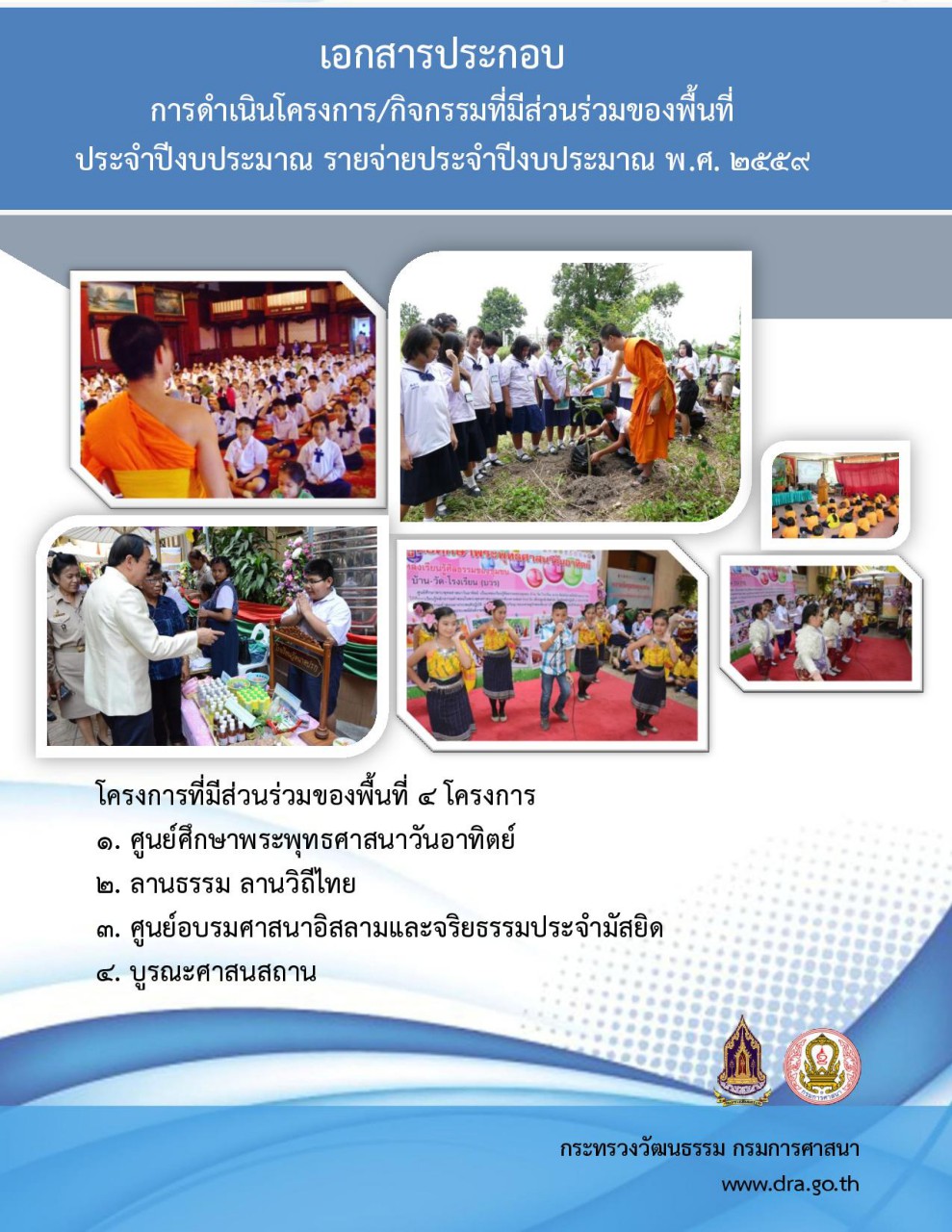 บทสรุปผู้บริหาร	เนื่องในปีงบประมาณ พ.ศ. ๒๕๕๙ เป็นปีที่พระบาทสมเด็จพระเจ้าอยู่หัว เสด็จขึ้นครองราชย์ ครบ ๗๐ ปี รัฐบาล โดยพลเอกประยุทธ์  จันทร์โอชา นายกรัฐมนตรี ได้กำหนดให้จัดกิจกรรมเผยแพร่พระอัจฉริยภาพของพระบาทสมเด็จพระเจ้าอยู่หัว ในการนำหลักธรรมทางศาสนา หลักปรัชญาของเศรษฐกิจพอเพียงมาพัฒนาคุณภาพชีวิตประชาชนและประเทศชาติให้เกิดความสงบสุข มั่นคงอย่างยั่งยืน กับทั้งได้มีนโยบายส่งเสริมการนำศาสนา ศิลปวัฒนธรรมและความเป็นไทยมาสร้างสรรค์สังคมไทยให้เกิดความเข้มแข็งอย่างมีคุณภาพและคุณธรรม  โดยเน้นการเสริมสร้างปลูกฝังให้เด็ก เยาวชน และประชาชนมีศีลธรรม คุณธรรมจริยธรรม มีค่านิยมที่พึงประสงค์และมีจิตสำนึกที่ดีงามตามแบบอย่างวัฒนธรรมไทย น้อมนำหลักธรรมและหลักปรัชญาของเศรษฐกิจพอเพียงมาเป็นแนวทางในการดำเนินชีวิต และร่วมเทิดทูนสถาบันหลักของชาติ โดยได้เน้นการใช้จ่ายงบประมาณให้เกิดความคุ้มค่า คุ้มทุนและประเทศชาติได้รับประโยชน์สูงสุด ซึ่งกระทรวงวัฒนธรรม โดยนายวีระ  โรจน์พจนรัตน์  รัฐมนตรีว่าการกระทรวงวัฒนธรรมได้นำมาเป็นกรอบแนวทางในการดำเนินงานของกระทรวงวัฒนธรรม โดยกำหนดให้หน่วยงานในสังกัด กระทรวงวัฒนธรรมดำเนินการส่งเสริมความเป็นไทยให้เห็นอย่างเป็นรูปธรรม โดยมียุทธศาสตร์ “นำความเป็นไทยสู่หัวใจประชาชน” ใน ๓ ด้าน คือ ๑) วิถีถิ่น วิถีไทย ๒) มรดกไทย มรดกโลก ๓)วัฒนธรรมไทย วัฒนธรรมอาเซียน เพื่อให้สังคมเกิดความมั่นคง  มั่งคั่งและยั่งยืน 	เพื่อให้นโยบายดังกล่าวได้ดำเนินการอย่างเป็นรูปธรรม ในปีงบประมาณ ๒๕๕๙ กรมการศาสนา               ขอความร่วมมือให้สำนักงานวัฒนธรรมจังหวัดดำเนินการตามแผนศาสนาจังหวัด โดยเฉพาะโครงการของกรมการศาสนา ให้บูรณาการการทำงานร่วมกับหน่วยงานอื่นๆในพื้นที่ นำพลัง “บวร” บ้าน-วัด-โรงเรียน ให้มามีส่วนร่วมดำเนินการขับเคลื่อนอย่างจริงจัง เพื่อให้หน่วยงานต่างๆ และ “บวร”เป็นฐานในการบ่มเพาะให้เกิดชุมชนคุณธรรมและให้ทุกพื้นที่ที่เป็นศูนย์ศึกษาพระพุทธศาสนาวันอาทิตย์ / ศูนย์อบรมศาสนาอิสลามและจริยธรรมประจำมัสยิด เป็น “ชุมชนคุณธรรม”ให้ประชาชนในชุมชนเป็นคนดีมีคุณธรรม น้อมนำหลักปรัชญาของเศรษฐกิจพอเพียงไปปฏิบัติ และดำรงชีวิตตามวิถีวัฒนธรรมไทย  ตลอดจนพัฒนาศาสนสถาน ลานธรรม ลานวิถีไทยให้เป็น “ศูนย์การเรียนรู้หลักธรรมทางศาสนา ปรัชญาของเศรษฐกิจพอเพียง และอนุรักษ์ สืบสานประเพณี วัฒนธรรม และภูมิปัญญาของท้องถิ่น” เพื่อพัฒนาคุณภาพชีวิต สร้างรายได้ให้แก่ประชาชน  ให้ชุมชนเกิดความเข้มแข็งพัฒนาสู่ชุมชนคุณธรรมและสังคมคุณธรรม 	นอกจากนี้ กรมการศาสนา ยังให้ความสำคัญกับการอุปถัมภ์บำรุงศาสนสถาน ให้มีการบูรณะซ่อมแซมให้สามารถใช้ประกอบศาสนกิจได้ต ามความเหมาะสม คุ้มค่า ยึดหลักของความพอเพียงตามหลักปรัชญาของเศรษฐกิจพอเพียงที่พระบาทสมเด็จพระเจ้าอยู่หัวได้พระราชทานไว้ เพื่อให้ศาสนิกชน เกิดความรู้สึกภาคภูมิใจ รักและหวงแหน พร้อมที่จะช่วยกันดูแลรักษาศาสนสถานให้คงอยู่ตลอดไป	ดังนั้น เพื่อให้สำนักงานวัฒนธรรมจังหวัดได้ดำเนินการด้วยความเรียบร้อยและเป็นไปตามงบประมาณรายจ่ายประจำปีงบประมาณ ๒๕๕๙ กรมการศาสนา จึงได้จัดทำ “การดำเนินงานโครงการ/กิจกรรมที่มีส่วนร่วมของพื้นที่ประจำปีงบประมาณ พ.ศ. ๒๕๕๙”เล่มนี้ขึ้น  ซึ่งได้กำหนดขั้นตอนการดำเนินงาน รวม ๔ โครงการ ได้แก่โครงการศูนย์ศึกษาพระพุทธศาสนาวันอาทิตย์ / โครงการศูนย์อบรมศาสนาอิสลามและจริยธรรมประจำมัสยิด/ โครงการลานธรรม ลานวิถีไทย และ โครงการบูรณะศาสนสถาน ตอนที่ ๑กรอบแนวทางและจุดเน้นการดำเนินงานของกรมการศาสนาประจำปีงบประมาณ พ.ศ. ๒๕๕๙ความสำคัญ	สภาพสังคมในปัจจุบัน มีความเปลี่ยนแปลงไปอย่างรวดเร็วและหลากหลาย อันเนื่องมาจากความก้าวหน้าทางด้านวิทยาศาสตร์และเทคโนโลยี ข้อมูลข่าวสารต่าง ๆ แพร่หลายอย่างรวดเร็ว ทำให้แนวคิด วิถีชีวิต ค่านิยมของบุคคลในสังคมเกิดการเปลี่ยนแปลง เน้นการบริโภควัตถุต่างๆ จนเกิดความสับสน ระบบสังคมวิถีไทยที่เคยดีงาม ได้รับผลกระทบอย่างหลีกเลี่ยงไม่ได้  อันสืบเนื่องมาจากการให้ความสำคัญในด้านเศรษฐกิจซึ่งเป็นการพัฒนาทางด้านวัตถุมากกว่าพัฒนาสังคมในด้านอื่น ๆ โดยเฉพาะการพัฒนาทางด้านจิตใจของคนในสังคมไทย เกิดปัญหาศีลธรรมเสื่อมและปัญหาทางสังคมต่างๆ ติดตามมา อาทิ ปัญหาการทุจริตคอรัปชั่น ปัญหายาเสพติด ครอบครัวแตกแยก การหลงมัวเมาในอบายมุข ขาดระเบียบวินัย ใช้ชีวิตฟุ่มเฟือย เห็นแก่ประโยชน์ส่วนตัวมากกว่าประโยชน์ส่วนรวม  ขาดความสามารถในการกลั่นกรองและเลือกใช้ประโยชน์จากวัฒนธรรมต่างชาติที่หลากหลายซึ่งเข้ามาพร้อมกับเทคโนโลยีสารสนเทศอันทันสมัย   จากปัญหาต่าง ๆที่เกิดขึ้นในสังคมไทยเหล่านี้ ทำให้คนในสังคมเรียกร้องในเรื่องคุณธรรมจริยธรรมมากยิ่งขึ้น ซึ่งจำเป็นต้องระดมพลังจากทุกฝ่ายในสังคมให้เข้ามามีบทบาทมีส่วนร่วมในการพัฒนาคนให้มีคุณธรรม มีความรู้ และมีความพร้อมที่จะปรับตัวให้รับกับกระแสการเปลี่ยนแปลงต่างๆ ได้อย่างเหมาะสม  	 การพัฒนาประเทศในปัจจุบัน ทุกภาคส่วนจึงได้ให้ความสำคัญกับการพัฒนาคน ให้มีคุณภาพและมีคุณธรรม โดยเน้นการนำหลักธรรมทางศาสนามาพัฒนาคน และพัฒนาประเทศแบบองค์รวมมีการบูรณาการความเชื่อมโยงในทุกด้านให้เกิดความสมดุลทั้งด้านเศรษฐกิจ สังคม สิ่งแวดล้อม การเมือง การศึกษา สาธารณสุข  เพื่อให้คนและสังคมไทยเกิดภูมิคุ้มกันที่ดี มีคุณภาพชีวิต มีความสุข เกิดความสมดุลในการพัฒนาทั้งทางร่างกายควบคู่ไปกับการพัฒนาทางจิตใจ เป็นการพัฒนาประเทศในทุกด้านไปพร้อมกันสู่ความสมดุลและยั่งยืนโดยมีศาสนาเป็นเครื่องยึดเหนี่ยวจิตใจ ให้ดำเนินชีวิตอย่างถูกต้อง และมีศาสนาอยู่ในทุกมิติของสังคมไทยซึ่งจะทำให้ประเทศชาติมั่นคง  ประชาชนมั่งคั่งและยั่งยืน  กรอบแนวทางและจุดเน้นการดำเนินงานของกรมการศาสนา ประจำปีงบประมาณ พ.ศ. ๒๕๕๙ 	ในปี ๒๕๕๙ กรมการศาสนาได้ตั้งเป้าหมายที่จะนำมิติทางศาสนามาส่งเสริม สนับสนุนให้ประชาชน สังคม และประเทศชาติ พร้อมรับต่อการเปลี่ยนแปลงทางเศรษฐกิจ สังคม และวัฒนธรรมอย่างเข้มแข็ง โดยมีกรอบแนวทางในการดำเนินงาน สร้างเสริมให้เกิด “ชุมชนคุณธรรม” ในทุกพื้นที่ เพื่อเฉลิมพระเกียรติพระบาทสมเด็จพระเจ้าอยู่หัวเนื่องในโอกาสทรงครองสิริราชสมบัติครบ ๗๐ ปี ภายใต้การมีส่วนร่วมของทุกภาคส่วนของสังคม โดยยึดนโยบายของรัฐบาลและกระทรวงวัฒนธรรมเป็นสำคัญ กล่าวคือ   ส่งเสริมให้มีการนำศาสนา  ศิลปวัฒนธรรมและความเป็นไทยมาสร้างสรรค์ “สังคมคุณธรรม”ที่มีการธำรงรักษาสถาบันชาติ สถาบันศาสนา สถาบันพระมหากษัตริย์ให้คงอยู่คู่สังคมไทยอย่างมั่นคง   และส่งผลให้เกิดความเข้มแข็งอย่างมีคุณภาพและมีคุณธรรม  เน้นการนำความเป็นไทยสู่ใจประชาชน ใน ๓ ด้าน คือ วิถีถิ่น วิถีไทย,มรดกไทย มรดกโลก , วัฒนธรรมไทย วัฒนธรรมอาเซียน เพื่อยกระดับความเป็นอยู่ของประชาชนให้ดีขึ้น ให้ประเทศชาติมั่นคง ประชาชนมั่งคั่ง อย่างยั่งยืน นโยบายรัฐบาล	สาระสำคัญของงบประมาณรายจ่ายประจำปีงบประมาณ พ.ศ. ๒๕๕๙ ด้านศาสนา ศิลปะ และวัฒนธรรม เพื่อเสริมสร้างและปลูกฝังให้เด็ก เยาวชน และประชาชนมีศีลธรรม คุณธรรมและจริยธรรม มีค่านิยม  ที่พึงประสงค์และมีจิตสำนึกที่ดีงามตามแบบอย่างวัฒนธรรมไทย น้อมนำหลักธรรมและหลักปรัชญาของเศรษฐกิจพอเพียงมาเป็นแนวทางในการดำเนินชีวิต ร่วมเทิดทูนสถาบันหลักของชาติโดยการจัดงานเฉลิม          พระเกียรติพระบาทสมเด็จพระเจ้าอยู่หัวและพระบรมวงศานุวงศ์ ๔ วโรกาส รวมทั้งเสริมสร้างเอกลักษณ์และ            อัตลักษณ์ความเป็นไทย ส่งเสริมอนุรักษ์มรดกศิลปวัฒนธรรมของชาติ บูรณปฏิสังขรณ์ศาสนสถาน ตลอดจนเผยแพร่วัฒนธรรมไทยที่ดีงามและมีคุณค่าสู่ระดับสากล เพื่อสนับสนุนให้คนไทยมีความภาคภูมิใจและร่วมอนุรักษ์ภูมิปัญญาท้องถิ่น ประเพณีไทย และวัฒนธรรมของชาติให้คงอยู่อย่างยั่งยืน  นโยบายของกระทรวงวัฒนธรรม	รัฐมนตรีว่าการกระทรวงวัฒนธรรม (นายวีระ โรจน์พจนรัตน์) ได้กำหนดกรอบแนวทาง           และจุดเน้น การดำเนินงานของกระทรวงวัฒนธรรม ประจำปีงบประมาณ พ.ศ. ๒๕๕๙  ดังนี้	๑ สานต่อนโยบายการดำเนินงานที่มุ่งเน้นให้กระทรวงวัฒนธรรม เป็นองค์กรขับเคลื่อนประเทศชาติ ใน ๓ มิติ ตามที่ได้รับมอบนโยบายไว้ในการเข้ารับตำแหน่งรัฐมนตรีว่าการกระทรวงวัฒนธรรม เมื่อวันที่ ๑๕ กันยายน ๒๕๕๗ ณ ห้องประชุม ๑ ชั้น ๑๙ กระทรวงวัฒนธรรม และการมอบนโยบายของการจัดทำงบประมาณ รายจ่ายประจำปีงบประมาณ พ.ศ. ๒๕๕๙ ของกระทรวงวัฒนธรรม เมื่อวันที่ ๒๒ มกราคม ๒๕๕๘ ณ ห้องประชุม ๑ ชั้น ๑๙ กระทรวงวัฒนธรรม		๒. กรอบแนวทางและจุดเน้นการดำเนินงานของกระทรวงวัฒนธรรม ประจำปีงบประมาณ พ.ศ. ๒๕๕๙ 		    ๒.๑ กรอบแนวทางการดำเนินงาน ได้แก่ ๑) วิถีถิ่น วิถีไทย ๒) วัฒนธรรมไทย วัฒนธรรมอาเซียน ๓) มรดกไทย มรดกโลก		๒.๒ จุดเน้นการดำเนินงานที่สำคัญ ได้แก่			(๑) การส่งเสริมการนำทุนและทรัพยากรทางวัฒนธรรมมาสร้างมูลค่าเพิ่มและรายได้ทางเศรษฐกิจ อาทิ สินค้า ผลิตภัณฑ์และบริการทางวัฒนธรรม โดยบูรณาการและประสานความร่วมมือในการดำเนินงานทั้งในและนอกกระทรวง			(๒) การพัฒนาศักยภาพแหล่งท่องเที่ยวและแหล่งเรียนรู้ทางศาสนา ศิลปะ และวัฒนธรรม			(๓) การเสริมสร้างค่านิยมหลักของคนไทย ๑๒ ประการและค่านิยมความเป็นไทย			(๔) การจัดงานและกิจกรรมเฉลิมพระเกียรติเนื่องในโอกาสเฉลิมพระชนมพรรษา ๘๔ พรรษา สมเด็จพระนางเจ้าฯ พระบรมราชินีนาถ และเนื่องในโอกาสครบรอบ ๗๐ ปี แห่งการครองราชย์ พระบาทสมเด็จพระเจ้าอยู่หัวฯ			(๕) การเชื่อมโยงและพัฒนาความร่วมมือทางศาสนา ศิลปะ วัฒนธรรมในกลุ่มประเทศอาเซียน			(๖) การเสริมสร้างและเผยแพร่ภาพลักษณ์ไทยสู่สากล			(๗) การพัฒนาดัชนีและตัวชี้วัดในเชิงสถิติเพื่อการประเมินผลการดำเนินงานด้านศาสนา ศิลปะ วัฒนธรรมกรมการศาสนา  กระทรวงวัฒนธรรม๑. วิสัยทัศน์ พันธกิจ และภารกิจตามกฎหมายวิสัยทัศน์องค์กรหลักในการส่งเสริมและสร้างความสมานฉันท์ทั้งแผ่นดินภายใต้หลักธรรมทางศาสนา                และปรัชญาของเศรษฐกิจพอเพียงพันธกิจ	๑. สนองงานพระราชพิธี พระราชกุศล รัฐพิธี และศาสนพิธี	๒. ปลูกฝังและเสริมสร้างคุณธรรมจริยธรรม เพื่อพัฒนาคุณภาพชีวิต	๓. ส่งเสริมและสานสัมพันธ์กิจกรรมทางศาสนา	๔. อุปถัมภ์ ทำนุบำรุง  คุ้มครองกิจการด้านศาสนาภารกิจตามกฎหมายกรมการศาสนา มีภารกิจเกี่ยวกับการดำเนินงานของรัฐด้านศาสนา โดยการทำนุบำรุง ส่งเสริมและให้การอุปถัมภ์คุ้มครองกิจการด้านพระพุทธศาสนาและศาสนาอื่น ๆ ที่ทางราชการรับรอง ตลอดจนส่งเสริม พัฒนาความรู้คู่คุณธรรม ส่งเสริมความเข้าใจอันดี และสร้างความสมานฉันท์ระหว่างศาสนิกชนของทุกศาสนา รวมทั้งดำเนินการเพื่อให้คนไทยนำหลักธรรมของศาสนามาใช้ในการพัฒนาคุณภาพชีวิตให้เป็นคนดีมีคุณธรรม โดยให้มีอำนาจหน้าที่ ดังต่อไปนี้ 	(๑) ทำนุบำรุง ส่งเสริมเพื่อพัฒนาความรู้คู่คุณธรรม
        	(๒) เสริมสร้างศีลธรรม ปลูกฝังคุณธรรมและจริยธรรม
   	(๓) ดำเนินการตามกฎหมายว่าด้วยการส่งเสริมกิจการฮัจย์ รวมทั้งกฎหมายและระเบียบอื่นที่เกี่ยวข้อง
	(๔) ส่งเสริม ดูแล รักษาและทำนุบำรุงศาสนสถาน และศาสนวัตถุ 
  	(๕) ให้การอุปถัมภ์พระพุทธศาสนาและศาสนาอื่น ๆ ที่ทางราชการรับรอง และสนับสนุนการดำเนินการขององค์การศาสนา
   	(๖) ปฏิบัติการอื่นใดตามที่กฎหมายกำหนดให้เป็นอำนาจหน้าที่ของกรมหรือตามที่กระทรวงหรือคณะรัฐมนตรีมอบหมาย๒. ยุทธศาสตร์การดำเนินงานกรมการศาสนา กระทรวงวัฒนธรรม มีบทบาทหน้าที่ในการดำเนินงานด้านศาสนาของรัฐ                     มีหน้าที่ทำนุบำรุงส่งเสริมและให้ความอุปถัมภ์คุ้มครองกิจการด้านพระพุทธศาสนาและศาสนาอื่นๆ                   ที่ทางราชการรับรองตลอดจนส่งเสริม สนับสนุนพัฒนาความรู้คู่คุณธรรม ส่งเสริมความเข้าใจอันดี และสร้างความสมานฉันท์ระหว่างศาสนิกชนของทุกศาสนา รวมทั้งดำเนินการเพื่อให้คนไทยนำหลักธรรมของศาสนาไปประยุกต์ใช้ในการพัฒนาคุณภาพชีวิตให้เป็นคนดีมีคุณธรรม พร้อมทั้งน้อมนำหลักปรัชญาของเศรษฐกิจพอเพียง ไปปฏิบัติในวิถีชีวิต ทั้งนี้ เพื่อเสริมสร้างงานด้านศาสนาให้มีบทบาทต่อการพัฒนาสถาบันครอบครัว สังคมให้ประเทศชาติเกิดความมั่นคง มั่งคั่ง และยั่งยืน โดยมียุทธศาสตร์การขับเคลื่อนการดำเนินงาน ดังนี้รักษาสืบทอดสถาบันหลักของประเทศให้ประชาชนเกิดความภาคภูมิใจ ความรักและหวงแหนกรมการศาสนา มีบทบาทในการปฏิบัติงานรับสนองงานและสืบสานงานพระราชพิธี พระราชกุศล พระบรมราชูปถัมภ์ พระบรมราชานุเคราะห์ และงานศาสนพิธี ให้มีความถูกต้องสง่างามสมพระเกียรติตามโบราณราชประเพณี และมีการอนุรักษ์สืบทอดให้มั่นคงสืบไป โดยกรมการศาสนาได้ร่วมกับเครือข่าย ซึ่งประกอบด้วย สำนักงานวัฒนธรรมจังหวัดที่เป็นพลังสำคัญในการร่วมสืบทอดโบราณราชประเพณี ให้คงอยู่เป็นเอกลักษณ์ของสังคมไทย และร่วมสร้างความประทับใจให้แก่พระเถระ และประชาชน ตลอดจนให้สังคมเกิดความเชื่อมั่น ศรัทธา และชื่นชม ในบทบาทหน้าที่อันทรงเกียรตินี้   ส่งเสริม สืบสาน ปลูกฝังจิตวิญญาณ ให้เกิดความเลื่อมใสศรัทธาในสถาบันศาสนา และสถาบันพระมหากษัตริย์		กรมการศาสนา เป็นหน่วยงานที่มีบทบาทในการกระตุ้นส่งเสริมให้องค์กรเครือข่าย ภาครัฐ ภาคเอกชน และภาคประชาชนทั้งส่วนกลาง และส่วนภูมิภาค เข้ามามีส่วนร่วมในการจัดกิจกรรมทางศาสนา และน้อมนำหลักปรัชญาของเศรษฐกิจพอเพียงไปสู่วิถีปฏิบัติ เพื่อให้ประชาชนเกิดความภาคภูมิใจ ความรักในความเป็นชาติ ศาสนา และพระมหากษัตริย์ โดยมุ่งส่งเสริม สืบสาน ปลูกฝังจิตวิญญาณให้เกิดความเลื่อมใสศรัทธาในสถาบันศาสนา และสถาบันพระมหากษัตริย์ บูรณาการการทำงานเครือข่ายเพื่อขับเคลื่อนหลักธรรมทางศาสนาสู่ประชาชน	สภาพปัญหาสังคมที่เกิดขึ้นทุกวันนี้ เกิดขึ้นจากคนในชาติมีคุณธรรมลดลง กรมการศาสนาจึงต้องขับเคลื่อนหลักธรรมทางศาสนาสู่ประชาชน   โดยยึดหลักการบูรณาการทำงานร่วมกับเครือข่าย และใช้หลักธรรมทางศาสนาเป็นเครื่องมือในการสร้างความยั่งยืน  ซึ่งต้องอาศัยทุกภาคส่วนในสังคมมาร่วมวางรากฐานในเรื่องคุณธรรมจริยธรรมให้มั่นคง พร้อมๆ กับการวางแนวทางการขับเคลื่อนเครือข่าย และร่วมประสานการทำงานให้เข้มแข็ง ซึ่งเมื่อเกิดเหตุการณ์ใดๆ เข้ามา สังคมจะสามารถมีหลักการในการแก้ไขปัญหาให้ลุล่วงไปได้ด้วยดี และยังสามารถตอบปัญหาสังคมได้  น้อมนำหลักปรัชญาของเศรษฐกิจพอเพียงบูรณาการงานศาสนา		กรมการศาสนา ได้น้อมนำหลักปรัชญาของเศรษฐกิจพอเพียงของพระบาทสมเด็จพระเจ้าอยู่หัว เป็นนโยบายหลักในการดำเนินงานตามยุทธศาสตร์ของกรมการศาสนา โดยกำหนดให้วัด ศาสนสถาน รวมทั้งองค์กรทุกเครือข่าย ได้เปิดพื้นที่ให้เป็นศูนย์กลางการเรียนรู้ปรัชญาของเศรษฐกิจพอเพียงของชุมชนทั้งภาคทฤษฎีและภาคปฏิบัติ เพื่อส่งเสริมให้คนในชุมชนพึ่งพาตนเอง พอมี พอกิน พอใช้ มีเหตุผล มีภูมิคุ้มกัน ใช้ชีวิตที่เหมาะสมตามสภาพของสังคมและวัฒนธรรมในท้องถิ่น รวมทั้งเป็นศูนย์กลางในการเทิดทูนสถาบันพระมหากษัตริย์ ตลอดจนจัดกิจกรรมทางศาสนา ส่งเสริมคุณธรรมจริยธรรม และเป็นศูนย์กลางการถ่ายทอดภูมิปัญญาท้องถิ่นจากการมีส่วนร่วมและความเสียสละของคนในชุมชนนั้น ๆ และมีหลักคิดที่จะขับเคลื่อนสังคมเป็นสังคมคุณธรรม โดยนำความสัมพันธ์ (สามประสาน) ระหว่างบ้าน วัด โรงเรียน และชุมชน เป็นแนวทางในการขับเคลื่อนสังคมระดับชุมชน และหากการประสานการทำงานของสามประสานดังกล่าวมีความเข้มแข็งและมีประสิทธิภาพจะทำให้เกิดชุมชนคุณธรรมที่เป็นรูปธรรม หลักการในการสร้าง “ชุมชนคุณธรรมสู่สังคมคุณธรรม” ของกรมการศาสนา	กรมการศาสนา ได้กำหนดทิศทางการขับเคลื่อนงานด้านศาสนา โดยดำเนินการวางรากฐานคุณธรรมในสังคมไทยให้สอดคล้องกับนโยบายรัฐบาลและกระทรวงวัฒนธรรมเพื่อขับเคลื่อนส่งเสริมให้คนดีมีคุณธรรม และมีความภาคภูมิใจในความเป็นไทย บ่มเพาะปลูกจิตสำนึกและเผยแผ่ศาสนา ศิลปวัฒนธรรมขนบธรรมเนียมประเพณีของชาติ กระตุ้นให้คนในชุมชนมีศรัทธาและยึดมั่นในศาสนา รู้จักดำรงตนโดยใช้หลักปรัชญาของเศรษฐกิจพอเพียงตามพระราชดำรัสในพระบาทสมเด็จพระเจ้าอยู่หัว ส่งเสริมให้เป็น “สังคมคุณธรรม” ที่เอื้ออาทร มีความสมานฉันท์  การดำเนินงานโครงการ/กิจกรรมของกรมการศาสนาในปี ๒๕๕๙         จะดำเนินการภายใต้พีระมิดขับเคลื่อนสังคมคุณธรรมพีระมิดขับเคลื่อนสังคมคุณธรรม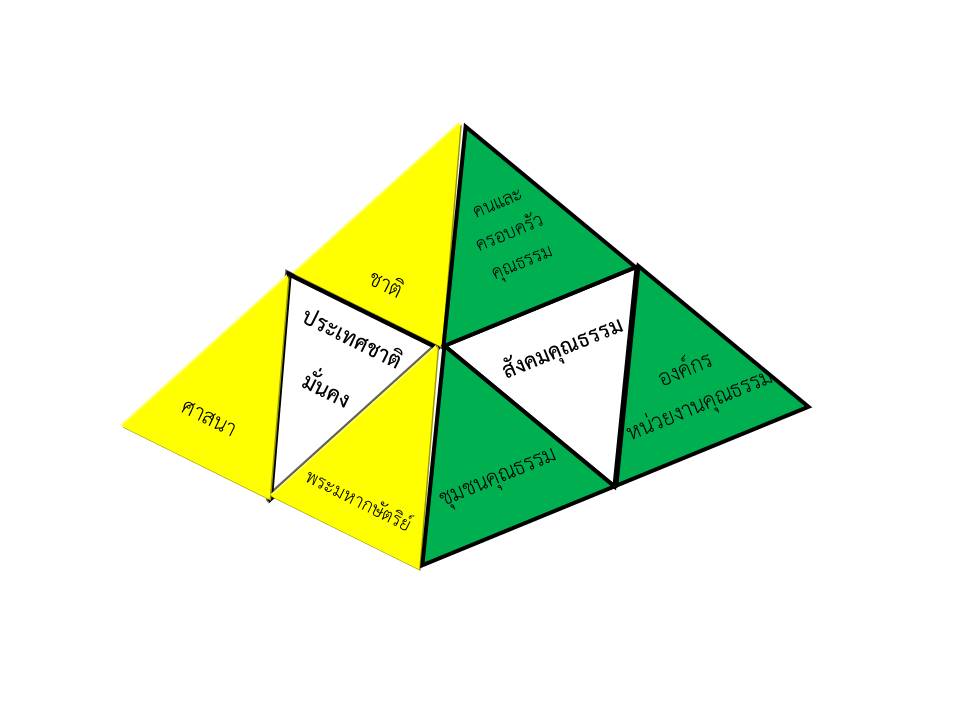 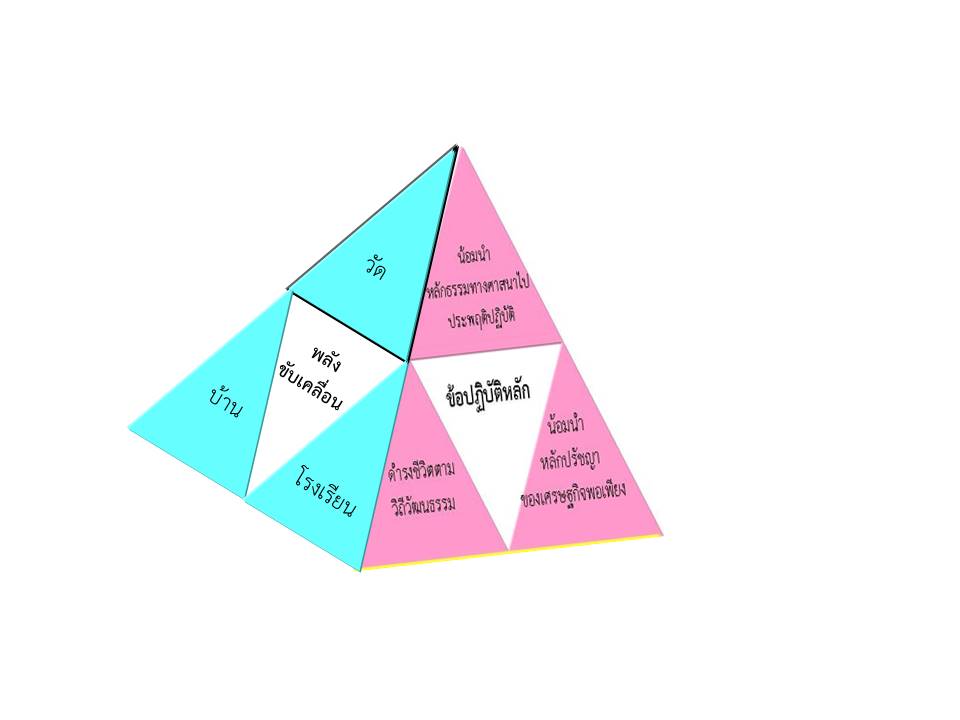 	การขับเคลื่อนสังคมคุณธรรมให้มีความมั่นคง มั่งคั่ง และยั่งยืนนั้น กรมการศาสนาได้ดำเนินการ โดยใช้พีระมิดในการขับเคลื่อนสังคมคุณธรรม ๔ ด้าน ดังนี้	ด้านที่ ๑ บ้าน – วัด – โรงเรียน เกิดการผนึกพลังในการขับเคลื่อน “สังคมคุณธรรม”  ด้านที่ ๒ ข้อปฏิบัติหลัก ๓ ประการ ในการขับเคลื่อนให้เกิดสังคมคุณธรรม ประกอบด้วย ยึดและปฏิบัติตามหลักธรรมทางศาสนาของแต่ละศาสนา สำหรับศาสนาพุทธให้รักษาศีล ๕ น้อมนำหลักปรัชญาของเศรษฐกิจพอเพียงมาเป็นหลักในการพัฒนาคุณภาพชีวิต และการดำรงชีวิตตาม วิถีวัฒนธรรมที่ดีงามด้านที่ ๓ ความมั่งคงของประเทศไทย ๓ สถาบันหลักที่สำคัญของชาติ คือ สถาบันชาติ ศาสนา            และพระมหากษัตริย์ ซึ่งเป็นพลังที่ยั่งยืนของประเทศ ที่นำพาชาติก้าวหน้าและดำรงอยู่อย่างมั่นคงด้านที่ ๔	องค์ประกอบสังคมคุณธรรม คือ คนคุณธรรม ชุมชนคุณธรรม องค์กรคุณธรรม  หน่วยงานคุณธรรม และสังคมคุณธรรมยุทธศาสตร์ขับเคลื่อนให้เกิดสังคมคุณธรรมในปี ๒๕๕๙ โดยทุกภาคส่วนในพื้นที่สังคมที่ดีงามมิได้ขึ้นอยู่กับปัจจัยใดปัจจัยหนึ่ง  หากแต่ขึ้นอยู่กับเหตุปัจจัยต่าง ๆมากมาย รวมทั้งโครงสร้างและระบบต่าง ๆ ในสังคม อาทิ ระบบเศรษฐกิจ ระบบการเมือง ตลอดจนวัฒนธรรมที่มีอิทธิพลในสังคม ด้วยเหตุนี้การสร้างสังคมคุณธรรมที่ดีงามจึงต้องส่งเสริมให้เกิดเงื่อนไขทางสังคมที่ดีงาม รวมทั้งมีโครงสร้างและระบบต่างๆ ในสังคมที่เกื้อกูลต่อชีวิตที่ดีงามด้วย ดังนั้นในการขับเคลื่อนสังคมคุณธรรม จึงต้องขับเคลื่อนด้วยการมีส่วนร่วมของทุกภาคส่วนในชุมชน โดยมีเครือข่าย บวร (บ้าน วัด โรงเรียน) เป็นฐานปฏิบัติการในพื้นที่ทั่วประเทศร่วมกันผลักดัน มีศาสนธรรม หลักปรัชญาของเศรษฐกิจพอเพียง และวิถีวัฒนธรรมเป็นหลักปฏิบัติพื้นฐานของสังคมที่มีการบูรณาการให้เข้าไปอยู่ในวิถีชีวิตประจำวันของประชาชนซึ่งจะทำให้เกิดชีวิตที่ดีงามในทุกมิติ ในปี ๒๕๕๙กรมการศาสนาได้จัดวางยุทธศาสตร์ในการขับเคลื่อนให้เกิดสังคมคุณธรรม ดังนี้	๑. กำหนดให้เครือข่ายของกรมการศาสนาในพื้นที่ที่มีความสำคัญเป็นฐานในการปฏิบัติงานในพื้นที่เป็น ๑ ใน ๗,๐๐๐ ชุมชนคุณธรรม ได้แก่ 		๑.๑ ศูนย์ศึกษาพระพุทธศาสนาวันอาทิตย์ (ศพอ.) เป็นศูนย์ฯ อบรมเด็ก เยาวชนและเป็นศูนย์ปลุกศีลธรรมให้กับเด็กในเชิงพฤติกรรม และเป็นศูนย์เรียนรู้ส่งเสริมประชาชนให้ยึดมั่นในพระพุทธศาสนาและมีวิชาชีพตามหลักเศรษฐกิจพอเพียง ปัจจุบันมีจำนวน ๔,๗๐๒ แห่ง กระจายในทุกพื้นที่ทั่วประเทศ		๑.๒ ศาสนสถานที่เป็นลานธรรม ลานวิถีไทย เป็นศูนย์พัฒนาจิตใจและคุณภาพชีวิตของประชาชนทุกศาสนา สร้างเสริมคุณธรรมและอาชีพให้สามารถพึ่งพาตนเองได้ตามหลักธรรมทางศาสนา และหลักปรัชญาของเศรษฐกิจพอเพียง ปัจจุบันมีจำนวน ๙๑๙ แห่ง		๑.๓ ศูนย์อบรมศาสนาอิสลามและจริยธรรมประจำมัสยิด (ศอม.) เป็นศูนย์สร้างชีวิตที่ดีงาม ตั้งอยู่ในมัสยิดทั่วประเทศ ปลูกฝังคุณธรรมและสร้างภูมิคุ้มกันให้กับเด็ก เยาวชน และสร้างงานสร้างอาชีพให้กับผู้ปกครอง โดยใช้หลักธรรมของศาสนาอิสลาม และหลักปรัชญาของเศรษฐกิจพอเพียง  ปัจจุบันมีจำนวน ๘๓๘ แห่ง	โดยทั้ง ๓ โครงการ ได้แก่ ศูนย์ศึกษาพระพุทธศาสนาวันอาทิตย์ (ศพอ.) ลานธรรม ลานวิถีไทย และศูนย์อบรมศาสนาอิสลามและจริยธรรมประจำมัสยิด (ศอม.) ในปี ๒๕๕๙  กรมการศาสนาได้ประกาศให้เป็น “ชุมชนคุณธรรมเฉลิมพระเกียรติพระบาทสมเด็จพระเจ้าอยู่หัว เนื่องในโอกาสทรงครองสิริราชสมบัติครบ ๗๐ ปี ” และให้ดำเนินการภายใต้พีระมิดการขับเคลื่อนสังคมคุณธรรม โดยน้อมนำหลักธรรมทางศาสนา หลักปรัชญาของเศรษฐกิจพอเพียง และวิถีวัฒนธรรมไทยมาเป็นแนวทางในการส่งเสริม เพื่อร่วมเชิดชู เชื่อมร้อยระหว่างสถาบันชาติ ศาสนา และพระมหากษัตริย์ให้ธำรงอยู่คู่ไทย  		๒. ส่งเสริมให้นำพลังบวร (บ้าน วัด โรงเรียน) มาเป็นพลังขับเคลื่อน เป็นสถานที่บ่มเพาะคุณธรรมให้กับคนในชุมชนโดยเป็นศูนย์กลางในการขับเคลื่อนหลักธรรมทางศาสนา หลักปรัชญาของเศรษฐกิจพอเพียง  และวิถีวัฒนธรรมไทย ตลอดจนเป็นแหล่งเรียนรู้และจัดกิจกรรมในพื้นที่ของชุมชน เพื่อเกิดความยั่งยืนของชุมชนคุณธรรม ทุกภาคส่วนในพื้นที่ จำเป็นต้องเปิดโอกาสให้ ทุกภาคส่วนเข้ามามีส่วนร่วมทั้งทางตรงหรือทางอ้อม ซึ่งจะเป็นกระบวนการเรียนรู้ซึ่งกันและกันของพื้นที่โดยระดมสรรพกำลังจากทุกหน่วยงานในพื้นที่  ได้แก่ บุคคล  ครอบครัว ชุมชน องค์กรภาครัฐ   องค์กรปกครองส่วนท้องถิ่น    องค์กรภาคเอกชน  องค์กรวิชาชีพ  สถานประกอบการ และสถาบันทางสังคมต่าง ๆ ให้มีส่วนร่วมในการดำเนินงานทุกด้าน  อาทิ  สนับสนุนทุนทรัพย์  ด้านวิชาการ ด้านวิชาชีพ ด้านกิจกรรม ช่วยกันพัฒนาดำเนิน โครงการ/ กิจกรรม ตั้งแต่ร่วมวางแผน กำหนดเป้าหมาย ตัดสินใจ ดำเนินการ ระดมทรัพยากร ติดตามประเมินผล และสรุปผล    		๓. ส่งเสริมให้เครือข่าย /ชุมชนและทุกภาคส่วนในพื้นที่ บูรณาการการทำงานร่วมกัน อาทิ องค์กรภาครัฐ ภาคเอกชน ภาคท้องถิ่น และสถาบันการศึกษา ให้ทุกภาคส่วนของสังคมมีส่วนร่วมในการสร้างเสริม คนคุณธรรม องค์กรคุณธรรม ชุมชนคุณธรรม สู่สังคมคุณธรรม		๔. เน้นการเข้าถึงคนในชุมชนหมู่บ้านทั้งในแนวดิ่งและแนวราบ โดยอาจแบ่งการดำเนินงานออกเป็น ๒ กลุ่ม ดังนี้ 					๑) กลุ่มบ้าน (คุ้มบ้าน/กลุ่มจิตอาสา) มุ่งเน้นให้ทุกหมู่บ้าน ชุมชน ตำบล อำเภอ และจังหวัด มีความใกล้ชิด ผูกพัน มีความรักความเข้าใจ เคารพในความคิดเห็นของกันและกัน มีความเอื้ออาทร มีความปรองดองสมานฉันท์ มีความสุข เห็นคุณค่า และประโยชน์ในการนำหลักธรรมทางพระพุทธศาสนา คือ การนำศีล ๕ มาใช้ในการดำเนินชีวิตได้อย่างมีความสุขโดยมีกลุ่มบ้านอยู่ในพื้นที่คอยให้คำปรึกษา ให้กำลังใจให้การช่วยเหลือและสร้างความสัมพันธ์อันดีระหว่างคนในหมู่บ้าน					๒) กลุ่มผู้สนใจ (กลุ่มอาชีพ) มุ่งเน้นการใช้วิถีวัฒนธรรม การประกอบอาชีพของคนในชุมชนเป็นแกนหลักในการเชื่อมร้อยกับการรักษาศีล ๕ อาทิ หากชุมชนใดมีอาชีพที่เกี่ยวข้องกับหน่วยงานราชการใด สำนักงานวัฒนธรรมจังหวัดควรเข้าถึงหน่วยงานราชการนั้น เพื่อขอรับการสนับสนุนให้สอดแทรกความสำคัญของการรักษาศีล ๕ เข้าไปในกลุ่มอาชีพต่างๆ นอกจากนี้ ขอให้มุ่งเน้นภูมิปัญญาในท้องถิ่น อาทิ การนำศิลปะการแสดงพื้นบ้านเป็นสื่อสานสัมพันธ์ ระหว่างศิลปินพื้นบ้านที่ได้ร่วมถ่ายทอดเชิญชวนคนในชุมชนรักษาศีล ๕ สร้างความอบอุ่นและความปรองดองสมานฉันท์ 	ทั้งนี้ หาก ประชาชน /หน่วยงาน/ องค์กรต่างๆในพื้นที่ทุกระดับ ประสานความร่วมมือกันอย่างจริงจัง  ช่วยเหลือเกื้อกูลกัน  ยึดหลักธรรมทางศาสนามาบูรณาการกับการดำเนินชีวิต ชุมชนนั้นก็จะเป็นชุมชนที่เข้มแข็ง เชื่อมั่นในศักยภาพของตนเอง สามารถพึ่งตนเองได้ทางเศรษฐกิจ มีความผูกพัน ความรัก ความหวงแหนชุมชน รู้สึกว่าตนเป็นส่วนหนึ่งของชุมชน จนสามารถธำรงไว้ซึ่งคุณค่าของประเพณีวัฒนธรรมและภูมิปัญญาที่เป็นเอกลักษณ์ของท้องถิ่นและเอกลักษณ์ความเป็นไทย  โดย ชุมชนจะสามารถบริหารจัดการชุมชน พัฒนาชุมชน ตลอดจนแก้ไขปัญหาได้ด้วยตนเองอย่างมีเหตุมีผลและมีการบริหารจัดการที่ดี มีการสื่อสาร มีการพัฒนาจิตสำนึกสาธารณะและกระบวนการเรียนรู้ในชุมชนอย่างต่อเนื่อง จนเป็นวิถีของชุมชนภายใต้ การร่วมเรียนรู้ ร่วมคิด และร่วมพัฒนา เศรษฐกิจ สังคม และสิ่งแวดล้อมในชุมชน ตลอดจนพัฒนาชีวิตความเป็นอยู่ของตนจากพลังความสามารถและความสามัคคีภายในชุมชนเองส่วนบนของฟอร์มส่วนล่างของฟอร์มบทบาทของพลังบวร (บ้าน วัด โรงเรียน) ในพื้นที่ขับเคลื่อนชุมชนคุณธรรม ตอนที่ ๒การดำเนินงาน ประจำปีงบประมาณรายจ่าย พ.ศ. ๒๕๕๙ ในโครงการ ๔ โครงการที่มีส่วนร่วมของพื้นที่การดำเนินงานของเครือข่ายภายใต้การกำกับของสำนักงานวัฒนธรรมจังหวัด	ในปีงบประมาณ ๒๕๕๙ กรมการศาสนามียุทธศาสตร์การขับเคลื่อนชุมชนคุณธรรมสู่สังคมคุณธรรมโดยใช้มิติพื้นที่ ที่เป็นเครือข่ายของกรมการศาสนา (ศพอ. ลานธรรม ลานวิถีไทยและศอม.)ที่กระจายอยู่ทั่วประเทศ และใช้พลัง บวร (บ้าน วัด โรงเรียน) มาเป็นพลังในการขับเคลื่อนเป็นฐานปฏิบัติการ ซึ่งจะเป็นศูนย์กลางของชุมชนในการจัดกิจกรรมทางศาสนา และวัฒนธรรมให้แก่เด็ก เยาวชน และประชาชน ซึ่งในปี ๒๕๕๙ นี้ เป็น           ปีมหามงคลสมัยพิเศษยิ่ง เป็นปีที่พระบาทสมเด็จพระเจ้าอยู่หัว เสด็จขึ้นทรงครองสิริราชสมบัติครบ ๗๐ ปี ดังนั้น เพื่อเปิดโอกาสให้ประชาชน ได้แสดงความจงรักภักดี ความกตัญญูกตเวทีและสำนึกในพระมหากรุณาธิคุณ ด้วยการร่วมกันทำความดี จัดกิจกรรมพัฒนาชุมชนให้เป็นชุมชนคุณธรรม ในห้วงเวลานี้ ซึ่งจะเป็นพลังแห่งความดีที่เกื้อหนุนสังคมและประเทศชาติให้มีความสงบสุขเป็นคุณประโยชน์ต่อประเทศชาติเป็นอย่างยิ่ง กรมการศาสนา จึงได้ประกาศให้เครือข่ายของกรมการศาสนา (ศพอ. ลานธรรม ลานวิถีไทยและศอม.) เป็น “ชุมชนคุณธรรมเฉลิมพระเกียรติพระบาทสมเด็จพระเจ้าอยู่หัว เนื่องในโอกาสทรงครองสิริราชสมบัติครบ ๗๐ ปี ” และจะมีการขยายบทบาทและภารกิจของเครือข่ายเหล่านี้เพื่อให้เกิดภาพลักษณ์ของการเป็น “กระทรวงวัฒนธรรม” โดยให้ทุกโครงการ/กิจกรรมมีการบูรณาการทั้งภายในกระทรวงวัฒนธรรมและภายนอกร่วมกับทุกภาคส่วนในพื้นที่ ทั้งนี้เพื่อร่วมเฉลิมพระเกียรติพระบาทสมเด็จพระเจ้าอยู่หัวและเพื่อสืบสาน วิถีถิ่น วิถีไทย,มรดกไทย มรดกโลก , วัฒนธรรมไทย วัฒนธรรมอาเซียน โดยมีเป้าหมาย คือ ประเทศชาติมั่นคง  ประชาชนมั่งคั่งและยั่งยืน  จึงขอความร่วมมือให้จังหวัดประสานความร่วมมือและกำกับติดตามให้ทุกเครือข่ายได้ดำเนินการ ดังนี้ให้ศูนย์ศึกษาพระพุทธศาสนาวันอาทิตย์ (ศพอ.) ศาสนสถานที่เป็นลานธรรม ลานวิถีไทยและศูนย์อบรมศาสนาอิสลามและจริยธรรมประจำมัสยิด (ศอม.) ดำเนินการตามบทบาทภารกิจปกติ และเพื่อเป็นการพัฒนาให้เป็นชุมชนคุณธรรมที่ยั่งยืน ขอให้ดำเนินจัดกิจกรรมในส่วนที่เพิ่มเติมใน ๓ เรื่อง ได้แก่ ๑) ยึดและปฏิบัติตามหลักธรรมทางศาสนา อาทิ ศาสนาพุทธให้รักษาศีล ๕๒) น้อมนำหลักปรัชญาของเศรษฐกิจพอเพียงในพระราชดำริของพระบาทสมเด็จพระเจ้าอยู่หัว มาเป็นหลักในการพัฒนาคุณภาพชีวิตให้สามารถดำเนินชีวิตอย่างมั่นคงบนพื้นฐานของการพึ่งพาตนเอง ความพอมีพอกิน การรู้จักพอประมาณ และการคำนึงถึงความมีเหตุผลโดยยึดหลักทางสายกลาง๓) ดำรงชีวิตตามวิถีวัฒนธรรมไทย มีขนบธรรมเนียม ประเพณีที่ดีงาม มีความเอื้ออาทร และมีการถ่ายทอดภูมิปัญญาของท้องถิ่นสู่การปฏิบัติในชีวิตประจำวันของคนไทย ด้วยกิจกรรมที่เป็นวิถีถิ่น วิถีไทย ของพื้นที่ ตามความต้องการของคนในชุมชนที่หลากหลายรูปแบบให้ศูนย์ศึกษาพระพุทธศาสนาวันอาทิตย์ (ศพอ.) ศาสนสถานที่เป็นลานธรรม ลานวิถีไทยและศูนย์อบรมศาสนาอิสลามและจริยธรรมประจำมัสยิด (ศอม.) มีการเชิญชวน รณรงค์ ระดมสรรพกำลัง กระตุ้นให้ทุกภาคส่วนในพื้นที่และชุมชน เข้ามามีส่วนร่วมจัดกิจกรรมทางศาสนาและวัฒนธรรม อย่างต่อเนื่องตลอดเวลา และร่วมขับเคลื่อนให้เป็น “ชุมชนคุณธรรมเฉลิมพระเกียรติพระบาทสมเด็จพระเจ้าอยู่หัว เนื่องในโอกาสทรงครองสิริราชสมบัติครบ ๗๐ ปี ”   ให้ศูนย์ศึกษาพระพุทธศาสนาวันอาทิตย์ (ศพอ.) ศาสนสถานที่เป็นลานธรรม ลานวิถีไทยและศูนย์อบรมศาสนาอิสลามและจริยธรรมประจำมัสยิด (ศอม.) เป็นศูนย์กลางประสานงานและนำพลัง “บวร” (บ้าน-วัด/ศาสสถาน-โรงเรียน) มาเป็นพลังในการขับเคลื่อนคุณธรรมในพื้นที่ให้เกิดกิจกรรมที่เป็นภารกิจปกติและภารกิจพิเศษใน ๓ ข้อปฏิบัติหลักคือปฏิบัติตามหลักธรรมทางศาสนา/หลักเศรษฐกิจพอเพียงและวิถีวัฒนธรรมให้ศูนย์ศึกษาพระพุทธศาสนาวันอาทิตย์ (ศพอ.) ศาสนสถานที่เป็นลานธรรม ลานวิถีไทยและศูนย์อบรมศาสนาอิสลามและจริยธรรมประจำมัสยิด (ศอม.) มีการบูรณาการทำงานร่วมกับทุกองค์กรทั้งภาครัฐ ภาคเอกชน ภาคท้องถิ่นในพื้นที่อย่างใกล้ชิดเพื่อให้เกิดผลสัมฤทธิ์ในการขับเคลื่อน “ชุมชนคุณธรรมฯ”ให้ศูนย์ศึกษาพระพุทธศาสนาวันอาทิตย์ (ศพอ.) ศาสนสถานที่เป็นลานธรรม ลานวิถีไทยและศูนย์อบรมศาสนาอิสลามและจริยธรรมประจำมัสยิด (ศอม.)  ดำเนินการใช้จ่ายงบประมาณปี ๒๕๕๙ ตามแผนงานโครงการที่กำหนดซึ่งจะมีการติดตามประเมินผลจากผู้ตรวจราชการกระทรวงวัฒนธรรมและหน่วยงานจากภายนอกให้ศูนย์ศึกษาพระพุทธศาสนาวันอาทิตย์ (ศพอ.) ศาสนสถานที่เป็นลานธรรม ลานวิถีไทยและศูนย์อบรมศาสนาอิสลามและจริยธรรมประจำมัสยิด (ศอม.) ร่วมกับสำนักงานวัฒนธรรมจังหวัด นำเสนอ ศูนย์ฯ ที่มีศักยภาพ มีความพร้อมของชุมชนและมีกิจกรรมที่ประกอบด้วยข้อปฏิบัติหลักคุณธรรม ๓ เรื่อง  คือ ๑) น้อมนำหลักธรรมทางศาสนาไปปฏิบัติ ๒) น้อมนำหลักปรัชญาของเศรษฐกิจพอเพียงไปประพฤติ ๓) ดำรงชีวิตตามวิถีวัฒนธรรมไทยที่ดีงาม เสนอกรมการศาสนา เพื่อคัดเลือกหรือสนับสนุนฯให้เป็น “ศูนย์ฯต้นแบบ”ให้ศูนย์ศึกษาพระพุทธศาสนาวันอาทิตย์ (ศพอ.) ศาสนสถานที่เป็นลานธรรม ลานวิถีไทยและศูนย์อบรมศาสนาอิสลามและจริยธรรมประจำมัสยิด (ศอม.) ร่วมกับสำนักงานวัฒนธรรมจังหวัด คัดเลือกชุมชนในพื้นที่ที่มีข้อปฏิบัติหลักคุณธรรม ๓ เรื่อง  คือ ๑) น้อมนำหลักธรรมทางศาสนาไปปฏิบัติ ๒) น้อมนำหลักปรัชญาของเศรษฐกิจพอเพียงไปปฏิบัติ ๓) ดำรงชีวิตตามวิถีวัฒนธรรมไทย  เพื่อเป็นฐานที่สำคัญในการบ่มเพาะให้เกิดชุมชนคุณธรรม โดยตั้งทีมวิทยากร จัดทำแผนปฏิบัติการ “ขยายเครือข่ายชุมชนคุณธรรมภายใต้หลักธรรมทางศาสนาและปรัชญาของเศรษฐกิจพอเพียงสู่การพัฒนาที่ยั่งยืน”และให้วิทยากรกระบวนการของวัด/ศาสนสถานร่วมกับชุมชนเป้าหมายจัดอบรมขยายผลชุมชนคุณธรรมภายในพื้นที่/นอกพื้นที่ โดยมี เป้าหมาย ๑ ศูนย์ฯต่อการขยายชุมชน ๕ แห่ง โดยคัดเลือกผู้นำศาสนสถาน/ผู้นำชุมชน และผู้แทนชุมชน เข้ารับการอบรมถ่ายทอดกระบวนการดำเนินงาน/ศึกษาดูงาน/ฝึกอาชีพ เพื่อนำไปพัฒนาต่อยอดในชุมชนของตนเอง โดยให้นำเสนอกรมการศาสนา เพื่อให้การสนับสนุนต่อไป ให้ศาสนสถานที่เข้าร่วมโครงการบูรณะศาสนสถานของกรมการศาสนา เชิญชวนทุกภาคส่วนในชุมชน มาร่วมกันดูแลรักษาศาสนสถานให้เป็นศูนย์กลางการจัดกิจกรรมทางศาสนาและวัฒนธรรมของชุมชนใน ๓ เรื่อง คือ ยึดมั่นและปฏิบัติตามหลักธรรมทางศาสนา  ดำเนินชีวิตตามหลักเศรษฐกิจพอเพียงและวิถีวัฒนธรรมไทยที่ดีงาม และให้เป็นสถานที่ประกอบศาสนกิจได้อย่างสมบูรณ์กรอบการดำเนินงานของเครือข่ายรายละเอียดงบประมาณโครงการ/กิจกรรมที่มีส่วนร่วมของพื้นที่ประจำปีงบประมาณ รายจ่ายประจำปีงบประมาณ พ.ศ.๒๕๕๙อุดหนุนให้สำนักงานวัฒนธรรม ดำเนินโครงการ/กิจกรรมตอนที่ ๓รายละเอียดแนวทางการดำเนินงานโครงการ/กิจกรรมที่มีส่วนร่วมของพื้นที่ ปีงบประมาณ ๒๕๕๙  ของสำนักงานวัฒนธรรมจังหวัด	๑. โครงการศูนย์ศึกษาพระพุทธศาสนาวันอาทิตย์ 	๒. โครงการลานธรรม ลานวิถีไทย 	๓. โครงการศูนย์อบรมศาสนาอิสลามและจริยธรรมประจำมัสยิด 	๔. โครงการบูรณะศาสนสถาน ๑.โครงการอุดหนุนศูนย์ศึกษาพระพุทธศาสนาวันอาทิตย์  ปีงบประมาณ ๒๕๕๙กรมการศาสนาประกาศให้ทุกศูนย์ฯ เป็น“ชุมชนคุณธรรมเฉลิมพระเกียรติพระบาทสมเด็จพระเจ้าอยู่หัว เนื่องในโอกาสทรงครองสิริราชสมบัติครบ ๗๐ ปี ”    ความสำคัญ	ศูนย์ศึกษาพระพุทธศาสนาวันอาทิตย์เป็นองค์กรทางพระพุทธศาสนาหนึ่งในชุมชนที่พระสงฆ์จัดตั้งขึ้นเพื่อเป็นแหล่งปลูกฝังคุณธรรมจริยธรรมแก่เด็ก เยาวชน และประชาชนมีความใกล้ชิดพระพุทธศาสนา การมีแหล่งหรือสถาบันพัฒนาคุณภาพชีวิตของเด็กและเยาวชนในรูปแบบศูนย์ศึกษาพระพุทธศาสนาวันอาทิตย์  นับเป็นอุบายวิธีเชิงปฏิบัติการที่ดียิ่งอย่างหนึ่งในสังคมปัจจุบัน  เพราะสามารถชักนำเด็กและเยาวชนเข้าสู่ร่มเงาพระพุทธศาสนาเพื่อการศึกษาอบรมบ่มนิสัย   และสร้างจิตสำนึกให้เห็นคุณค่าของพระพุทธศาสนาแต่แรกเริ่ม   เป็นวิธีการในรูปแบบประเพณีไทยอย่างหนึ่งที่ได้รักษาสืบทอดพระพุทธศาสนาให้ดำรงมั่นคงอยู่ได้ตั้งแต่อดีตจนถึงปัจจุบัน	กรมการศาสนาได้กำหนดให้โครงการศูนย์ศึกษาพระพุทธศาสนาวันอาทิตย์  เป็นโครงการสำคัญที่สนองนโยบายของรัฐบาลและกระทรวงวัฒนธรรม ด้วยการบูรณาการงานในพื้นที่ ให้ศูนย์ศึกษาพระพุทธศาสนาวันอาทิตย์เป็นชุมชนคุณธรรม พลัง บวร (บ้าน วัด โรงเรียน) โดยมีเป้าหมายที่จะพัฒนาศูนย์ศึกษาพระพุทธศาสนาวันอาทิตย์ให้มีประสิทธิภาพและครอบคลุมพื้นที่ทั่วประเทศ เพื่อเป็นแหล่งส่งเสริมคุณธรรมจริยธรรมและเป็นแหล่งเรียนรู้ทางพระพุทธศาสนา สำหรับเด็ก เยาวชน และประชาชน  เป็นโครงการที่สามารถเสริมสร้างความเข้มแข็งให้กับชุมชน กับทั้งยังส่งเสริมให้ทุกภาคส่วนของสังคมไทย ได้แก่ ภาคคณะสงฆ์ ภาครัฐ  ภาคเอกชน และทุกหน่วยงานที่เกี่ยวข้อง ได้มีส่วนร่วมในการพัฒนาโครงการ ฯ และร่วมกันผลักดันให้เป็นโครงการที่ยั่งยืนและมีคุณภาพ ในส่วนภูมิภาค สำนักงานวัฒนธรรมจังหวัดเป็นหน่วยงานระดับปฏิบัติที่มีความสำคัญยิ่ง เป็นกำลังสำคัญที่ช่วยผลักดันและพัฒนาศูนย์ศึกษาพระพุทธศาสนาวันอาทิตย์มาอย่างต่อเนื่องยาวนาน ซึ่งกรมการศาสนาได้มีการพัฒนารูปแบบของศูนย์ศึกษาพระพุทธศาสนาวันอาทิตย์ให้เป็นต้นแบบทำให้องค์กรเครือข่ายทั่วประเทศนำรูปแบบไปปฏิบัติแล้วบังเกิดผลสัมฤทธิ์ที่เป็นรูปธรรมชัดเจนยิ่งขึ้น ศูนย์ศึกษาพระพุทธศาสนาวันอาทิตย์ในวันนี้จึงมีคุณค่าต่อการพัฒนาสังคม 		ในปีงบประมาณ ๒๕๕๙ กรมการศาสนาได้ประกาศให้ ศูนย์ศึกษาพระพุทธศาสนาวันอาทิตย์ ทุกศูนย์ เป็น“ชุมชนคุณธรรมเฉลิมพระเกียรติพระบาทสมเด็จพระเจ้าอยู่หัวเนื่องในโอกาสทรงครองสิริราชสมบัติครบ๗๐ปี”ซึ่งทุกศูนย์ฯจะเป็น ๑ ใน ๗,๐๐๐ ชุมชนคุณธรรม ด้วยตระหนักและสำนึกในพระมหากรุณาธิคุณ ซึ่งจะเป็นโอกาสอันดียิ่งที่ทุกเครือข่ายและทุกภาคส่วนของสังคมจะได้ร่วมกันแสดงออกซึ่งความจงรักภักดี ความรัก ความสามัคคีในการร่วมกันจัดกิจกรรมความดีเสริมสร้างคุณธรรมในสังคมไทย  ด้วยข้อปฏิบัติหลัก ๓ ประการ คือ น้อมนำหลักธรรมทางศาสนาไปประพฤติปฏิบัติ  น้อมนำปรัชญาเศรษฐกิจพอเพียงมาปฏิบัติ และดำรงชีวิตตามวิถีวัฒนธรรม  ให้ชุมชนมีความเข้มแข็งบนพื้นฐานของความสัมพันธ์ระหว่าง บ้าน (ชุมชน) วัด โรงเรียน ให้ฟื้นกลับสู่สังคมไทย สังคมคุณธรรมเพื่อการพัฒนาที่ยั่งยืน โดยผลที่ได้รับ  คือ เศรษฐกิจ สังคม สิ่งแวดล้อม สมดุล มั่นคง และยั่งยืน ประชาชนมีความสุขทั้งกายและจิตใจ  กระบวนการดำเนินงานของสำนักงานวัฒนธรรมจังหวัด 		กรมการศาสนา ขอความร่วมมือให้สำนักงานวัฒนธรรมจังหวัดได้ดำเนินการ ดังนี้ ๑.การโอนเงินงบประมาณให้ศพอ.	๑) การเบิกจ่ายงบประมาณ		๑.๑ แต่งตั้งคณะทำงานของจังหวัด เพื่อดำเนินการตรวจสอบความถูกต้องของบัญชีจัดสรร ตามที่กรมการศาสนาจัดสรร โดยจำแนกเป็นรายศูนย์ฯ (กรมการศาสนาใช้ฐานข้อมูลที่จังหวัดรายงานมา) ตรวจสอบข้อมูลเป็นปัจจุบัน โดยมีวัฒนธรรมจังหวัดเป็นประธานฯ และอาจจะแต่งตั้งเจ้าคณะจังหวัด เป็นที่ปรึกษา		๑.๒ ลงพื้นที่เพื่อสร้างความเข้าใจในเรื่องงบประมาณ บทบาทของศูนย์ฯ การมีส่วนร่วม และการบูรณาการกับทุกภาคส่วนในพื้นที่ เยี่ยมเยียนดูสภาพของศูนย์ฯ ในปัจจุบันในแต่ละแห่ง ยืนยันสภาพการจัดการเรียนการสอน เพื่อให้เกิดความใกล้ชิดจังหวัด และศพอ. และเตรียมเอกสาร (ใบตอบรับเงินอุดหนุนหรือใบสำคัญรับเงิน) ที่เกี่ยวข้องกับการขอรับเงิน นำไปให้ผู้อำนวยการศูนย์ฯ ลงนามในวันที่จังหวัดลงพื้นที่เยี่ยมเยียนศูนย์ฯ		๑.๓ ให้สำนักงานวัฒนธรรมจังหวัดโอนเงินให้ ศพอ. ทันที (การโอนเงินขอให้ทยอยโอน โดยไม่ต้องรอให้ครบทุกศูนย์) หลังจากตรวจสอบสภาพปัจจุบันของ ศพอ. แต่ละศูนย์ฯ ตามจำนวนบัญชีจัดสรรตามที่กรมการศาสนาแจ้ง กรณีที่มีศูนย์ฯ ที่ได้รับการจัดสรรตามบัญชีจัดสรรของกรมการศาสนา ยกเลิก หยุดการเรียนการสอนชั่วคราวให้ส่งเงินคืนกรมการศาสนา โดยให้ระบุในแบบรายงานการจัดสรรเงิน (ศพอ.๑) ทั้งนี้ ขอให้ดำเนินการโอนเงินให้ ศพอ. และส่งเงินคืนเงินกรมการศาสนาให้แล้วเสร็จภายในเดือนพฤศจิกายน ๒๕๕๘	ทั้งนี้ เมื่อมีงบประมาณเหลือส่งคืน ขอความร่วมมือให้ทางจังหวัดได้ทำหนังสือแจ้งสำนักงานปลัดกระทรวงวัฒนธรรม เนื่องจากสำนักงานปลัดกระทรวงวัฒนธรรมจะเป็นผู้โอนเงินกลับให้กรมการศาสนา 
เมื่อสำนักงานปลัดกระทรวงวัฒนธรรม ดำเนินการแล้ว จะแจ้งกรมการศาสนาทราบต่อไป		๑.๔. สำนักงานวัฒนธรรมจังหวัดโอนเงินให้แก่เจ้าคณะจังหวัดให้แล้วเสร็จภายในเดือนพฤศจิกายน ๒๕๕๘ ตามบัญชีการจัดสรรที่กรมการศาสนาแจ้ง มีบางจังหวัดขอให้โอนให้เจ้าคณะภาคในจังหวัดด้วย ในกรณีที่เจ้าคณะภาคอยู่ในจังหวัดนั้น ๆ เพื่อติดตามดูแล ศพอ. ในส่วนของภาคคณะสงฆ์๒. การติดตาม เยี่ยมเยียน นิเทศงาน ระหว่างดำเนินการ	ระหว่างที่ศูนย์ฯ เปิดการเรียนการสอน ขอความร่วมมือสำนักงานวัฒนธรรมจังหวัด ดำเนินการ ดังนี้	๒.๑ ออกพื้นที่ ติดตาม เยี่ยมเยียน นิเทศงานสร้างความเข้าใจในบทบาทของศูนย์ฯ                                แลกเปลี่ยนความคิดเห็น ให้คำปรึกษาและช่วยแก้ไขปัญหาที่อาจจะเกิดขึ้นทั้งด้านวิชาการและการพัฒนาศูนย์ฯและให้การชมเชย  ยกย่อง ชื่นชม ให้กำลังใจแก่ศูนย์ฯต่างๆ รวมทั้ง ผู้มีส่วนร่วมส่งเสริมศูนย์ฯ ทั้งชุมชน 	๒.๒ มีการติดตามนิเทศงานอย่างต่อเนื่อง และพิจารณาศูนย์ที่ดำเนินการตามภารกิจของศูนย์ฯ ที่โดดเด่น และครบถ้วน คือ สอนธรรมศึกษา สอนเสริมทางการศึกษา และสร้างชุมชนคุณธรรม ที่มีข้อปฏิบัติคุณธรรม ๓ เรื่อง คือ มีการน้อมนำหลักธรรมทางศาสนาไปประพฤติปฏิบัติ ๒) มีการน้อมนำหลักปรัชญาของเศรษฐกิจพอเพียง ๓) มีการดำรงชีวิตตามวิถีวัฒนธรรมไทย เสนอกรมการศาสนา เพื่อพิจารณาให้การสนับสนุนและประชาสัมพันธ์เป็น “ศูนย์ฯต้นแบบ”ต่อไป๓. รายงานผลการดำเนินงาน 	ให้รายงานผลการดำเนินโครงการฯ ในระบบติดตามประเมินผลโครงการ e – Project Tracking ตามระยะเวลาที่กรมการศาสนากำหนดให้รายงาน และเมื่อดำเนินการงานโครงการ/กิจกรรมฯ เสร็จสิ้น ให้รายงานผลการดำเนินงานตามแบบฟอร์มในหนังสือแนวทางการดำเนินงานฯ  รวมทั้งให้ระบุผลลัพธ์ในเชิงคุณภาพ อาทิ เด็กมีความประพฤติเปลี่ยนแปลงในทางที่ดี ชุมชนมีชีวิตที่ดีขึ้น และผลลัพธ์เชิงปริมาณ  พร้อมปัญหาอุปสรรค แนวทางแก้ไขเพื่อความก้าวสู่อนาคตในปีต่อไป ให้จังหวัดมีหนังสือแจ้งศูนย์ศึกษาพระพุทธศาสนาวันอาทิตย์ ให้รายงานข้อมูลตามแบบรายงาน ศพอ. ๓ ปีงบประมาณ ๒๕๖๐ เพื่อที่จังหวัดจะได้รวบรวมตรวจสอบข้อมูลสถิติจำนวนผู้เรียน ครูผู้สอนและรายงานข้อมูลดังกล่าวต่อกรมการศาสนา ภายในเดือนสิงหาคม ๒๕๕๙ กรณีที่ศูนย์ศึกษาพระพุทธศาสนาวันอาทิตย์ไม่รายงานแบบรายงาน ศพอ.๓ ปี พ.ศ.๒๕๖๐ ตามกำหนดเวลาที่จังหวัดกำหนด ให้จังหวัดมีหนังสือแจ้งเตือนพร้อมกำหนดเวลาการจัดส่งและมีหนังสือนมัสการรายงานฯ ให้เจ้าคณะจังหวัดทราบ ทั้งนี้ ขอให้จังหวัดได้มอบหมายให้เจ้าหน้าที่ผู้รับผิดชอบติดตามไปที่ศูนย์ฯ โดยตรงอีกทางหนึ่ง และเมื่อครบกำหนดการแจ้งเตือนแล้วหากยังมีศูนย์ฯ ที่ไม่รายงาน ให้นำเรื่องเข้าประชุมหารือร่วมกับคณะสงฆ์ โดยมีเจ้าคณะจังหวัดเป็นประธาน เจ้าคณะผู้ปกครองคณะสงฆ์ ตามที่เจ้าคณะจังหวัดเห็นสมควรเพื่อแก้ไขปัญหา โดยให้พิจารณารายงานผลการติดตามของเจ้าหน้าที่ผู้รับผิดชอบประกอบ ทั้งนี้ ให้ดำเนินการให้แล้วเสร็จ โดยจังหวัดนำข้อมูลจากแบบรายงาน ศพอ. ๓ มาสรุป รายงานกรมการศาสนาตามแบบ ศพอ.๔ ภายในเดือนสิงหาคม ๒๕๕๙ (เนื่องจากกรมการศาสนาต้องใช้ข้อมูล สถิตินักเรียนและครูผู้สอน เพื่อวางแผนการตั้งงบประมาณในปี พ.ศ. ๒๕๖๐) สำหรับศูนย์ศึกษาพระพุทธศาสนาวันอาทิตย์ ที่จัดตั้งในปี พ.ศ. ๒๕๕๘ แม้ว่ายังไม่ได้รับการจัดสรรเงินอุดหนุนในปีงบประมาณ ๒๕๕๙ ก็ขอให้ส่งแบบรายงานดำเนินงาน แบบรายงาน ศพอ. ๔ เพื่อกรมการศาสนา จะใช้เป็นข้อมูลจัดสรรเงินอุดหนุนงบประมาณในปีงบประมาณ ๒๕๖๐ ต่อไป กรอบกระบวนการดำเนินงานของสำนักงานวัฒนธรรมจังหวัดงบประมาณศูนย์ศึกษาพระพุทธศาสนาวันอาทิตย์ ปีงบประมาณ ๒๕๕๙๒. โครงการลานธรรม ลานวิถีไทยกรมการศาสนาประกาศให้ทุกศูนย์ฯ เป็น“ชุมชนคุณธรรมเฉลิมพระเกียรติพระบาทสมเด็จพระเจ้าอยู่หัว เนื่องในโอกาสทรงครองสิริราชสมบัติครบ ๗๐ ปี ”ความสำคัญ 	ศาสนสถานที่เป็นลานธรรม ลานวิถีไทย เป็นศูนย์พัฒนาจิตใจและคุณภาพชีวิตของประชาชนทุกศาสนา สร้างเสริมคุณธรรมและอาชีพให้สามารถพึ่งพาตนเองได้ตามหลักธรรมทางศาสนา และหลักปรัชญาของเศรษฐกิจพอเพียง ปัจจุบันมีจำนวน ๙๑๙ แห่งปีงบประมาณ ๒๕๕๙ กรมการศาสนากรมการศาสนาได้มุ่งเน้นให้มีการบูรณาการความร่วมมือระหว่าง บ้าน วัด/ศาสนสถาน  โรงเรียน (บวร) และภาคส่วนต่าง ๆ เป็นพลังขับเคลื่อนนำมิติทางศาสนาและวัฒนธรรมส่งเสริมให้บุคคล ครอบครัว ชุมชน องค์กร/หน่วยงาน มีคุณธรรม โดยมีการส่งเสริมให้ประชาชนทุกระดับน้อมนำหลักธรรมทางศาสนา หลักปรัชญาของเศรษฐกิจพอเพียง ประเพณี วิถีวัฒนธรรมอันดีงาม และภูมิปัญญาของท้องถิ่นมาปรับใช้ในการดำเนินชีวิตให้มีคุณภาพชีวิตที่ดีและร่วมสร้างสังคมไทยให้เป็น  “สังคมคุณธรรม”  โดยได้กำหนดให้ศาสนสถานลานธรรม ลานวิถีไทย เป็นกลไกสำคัญในการส่งเสริมการขับเคลื่อนให้มีการจัดตั้งชุมชนคุณธรรมไปยังภาคส่วนต่าง ๆ ซึ่งจะส่งผลให้เกิดสังคมคุณธรรมที่เข้มแข็งและยั่งยืน  		ดังนั้น นโยบายการดำเนินงานโครงการลานธรรม ลานวิถีไทย จึงส่งเสริมให้ศาสนสถานของศาสนาพุทธ  ศาสนาอิสลาม  ศาสนาคริสต์  ศาสนาพราหมณ์-ฮินดู  และศาสนาซิกข์  ทั้งในส่วนกลาง (กรุงเทพมหานคร) และส่วนภูมิภาค ๗๖ จังหวัดทั่วประเทศ เปิดพื้นที่เป็นพื้นที่สร้างสรรค์ของชุมชน โดยมุ่งเน้นให้ประชาชนตระหนักและใช้พื้นที่ของศาสนสถานเป็นแหล่งเรียนรู้หลักธรรมทางศาสนา หลักปรัชญาของเศรษฐกิจพอเพียง อนุรักษ์สืบสานประเพณี วัฒนธรรมอันดีงาม และภูมิปัญญาของท้องถิ่น และนำไปปรับใช้ในการดำเนินชีวิตให้เป็นคนดีมีคุณธรรม  ส่งผลให้ชุมชนเกิดความสามัคคีปรองดอง สมานฉันท์ เกื้อกูลกัน  ตลอดจนพลิกฟื้นให้ศาสนสถานกลับมาเป็น “ศูนย์กลางจัดกิจกรรมของชุมชน” ใช้เป็นสถานที่จัดกิจกรรมทางศาสนา  กิจกรรมเพื่อการพลิกฟื้นวิถีชีวิต ประเพณี วัฒนธรรมที่ดีงาม รวมทั้งส่งเสริมการนำภูมิปัญญาท้องถิ่นมาใช้หรือพัฒนาต่อยอดสร้างมูลค่าเพิ่มเกิดเป็นผลิตผลของท้องถิ่น สร้างงานและเสริมรายได้ให้แก่ชุมชนเพื่อให้ชุมชนเข้มแข็ง เกิดความผาสุกร่มเย็นจากการมีส่วนร่วมและความเสียสละของคนในชุมชนนั้น ๆ ซึ่งจะพัฒนากระบวนการดำเนินงานไปสู่ชุมชนคุณธรรมและสังคมคุณธรรมต่อไป โดยมียุทธศาสตร์การดำเนินงานโครงการลานธรรม ลานวิถีไทยในปี ๒๕๕๙  เพื่อให้บังเกิดผลในทางปฏิบัติได้อย่างเป็นรูปธรรม ภายใต้หลักการพัฒนาศาสนสถานลานธรรม ลานวิถีไทยให้เป็น “ชุมชนคุณธรรมเฉลิมพระเกียรติพระบาทสมเด็จพระเจ้าอยู่หัว เนื่องในโอกาสทรงครองสิริราชสมบัติครบ ๗๐ ปี”กรมการศาสนากำหนดแผนยุทธศาสตร์ ให้ศาสนสถานดำเนินการ ใน ๔ ยุทธศาสตร์ ดังนี้ ยุทธศาสตร์ที่  ๑ การจัดศาสนสถานให้เอื้อต่อการเป็นศูนย์การเรียนรู้ปรัชญาของเศรษฐกิจพอเพียงยุทธศาสตร์ที่  ๒ สร้างเสริมกระบวนการเรียนรู้หลักธรรมทางศาสนา ปรัชญาของเศรษฐกิจพอเพียง และร่วม	อนุรักษ์สืบสานประเพณีวัฒนธรรมของท้องถิ่นด้วยรูปแบบกิจกรรมที่หลากหลายยุทธศาสตร์ที่  ๓ ส่งเสริม สนับสนุน การขยายผลเครือข่ายศาสนสถานลานธรรม ลานวิถีไทยสู่ชุมชนคุณธรรม	  ที่ยั่งยืนยุทธศาสตร์ที่  ๔ การเผยแพร่ประชาสัมพันธ์กระบวนการในการทำงานของสำนักงานวัฒนธรรมจังหวัด 		กรมการศาสนา ขอความร่วมมือให้สำนักงานวัฒนธรรมจังหวัดได้ดำเนินการ ดังนี้ ๑. การประชุมชี้แจงภารกิจ และมอบหมายให้ยกร่างแผนกิจกรรมชุมชน	สำนักงานวัฒนธรรมจังหวัดจัดประชุมชี้แจงผู้นำศาสนสถาน/คณะกรรมการประจำศาสนสถานฯ ที่เข้าร่วมโครงการลานธรรม ลานวิถีไทย ให้เข้าใจกระบวนการดำเนินงาน  ในปีงบประมาณ ๒๕๕๙ พร้อมชี้แจงกระบวนการจัดทำแผนปฏิบัติการประจำศาสนสถานตามยุทธศาสตร์ ๔ ข้อ ให้แก่ผู้นำศาสนาและคณะกรรมการได้รับทราบ (ผู้นำศาสนสถานต้องจัดส่งแผนปฏิบัติการโดยมี ผู้นำศาสนสถานเป็นผู้เสนอโครงการฯ ให้วัฒนธรรมจังหวัดอนุมัติให้ดำเนินการฯ และมอบหมายให้ยกร่างแผนกิจกรรมชุมชน)๒. การโอนเงินงบประมาณให้ศาสนสถานที่เข้าร่วมโครงการลานธรรม ลานวิถีไทย ปี ๒๕๕๙		ขอความร่วมมือสำนักงานวัฒนธรรมจังหวัดโอนงบประมาณให้ศาสนสถานลานธรรม ลานวิถีไทย ภายในวันที่ ๒๘ พฤศจิกายน ๒๕๕๘	ทั้งนี้ เมื่อมีงบประมาณเหลือส่งคืน ขอความร่วมมือให้ทางจังหวัดได้ทำหนังสือแจ้งสำนักงานปลัดกระทรวงวัฒนธรรม เนื่องจากสำนักงานปลัดกระทรวงวัฒนธรรมจะเป็นผู้โอนเงินกลับให้กรมการศาสนา 
เมื่อสำนักงานปลัดกระทรวงวัฒนธรรม ดำเนินการแล้ว จะแจ้งกรมการศาสนาทราบต่อไป๓.  การติดตามนิเทศงานอย่างต่อเนื่อง 	๓.๑ สำนักงานวัฒนธรรมจังหวัดต้องรายงานผลการดำเนินงานโครงการ/กิจกรรมฯ ผ่านระบบ E-Project tracking ตามระยะเวลาที่กรมการศาสนากำหนด	๓.๒ ออกพื้นที่ ติดตาม เยี่ยมเยียน นิเทศงาน  ยกย่อง ชื่นชม และให้กำลังใจศูนย์ฯ ผู้มีส่วนร่วมส่งเสริมศูนย์ฯ ทั้งชุมชน สร้างความเข้าใจในบทบาทของศูนย์ฯ	๓.๓ มีการติดตามนิเทศงานอย่างต่อเนื่อง และพิจารณาศาสนสถานที่ดำเนินการตามภารกิจฯ ที่โดดเด่น และครบถ้วน คือ สร้างชุมชนคุณธรรม ที่มีข้อปฏิบัติคุณธรรม ๓ เรื่อง คือ มีการน้อมนำหลักธรรมทางศาสนาไปประพฤติปฏิบัติ ๒) มีการน้อมนำหลักปรัชญาของเศรษฐกิจพอเพียง ๓) มีการดำรงชีวิตตามวิถีวัฒนธรรมไทย เสนอกรมการศาสนา เพื่อพิจารณาให้การสนับสนุนและการประชาสัมพันธ์ต่อไป๔. รายงานผลการดำเนินงาน 	ให้รายงานผลการดำเนินโครงการฯ ในระบบติดตามประเมินผลโครงการ e – Project Tracking ตามระยะเวลาที่กรมการศาสนากำหนดให้รายงาน และเมื่อดำเนินการงานโครงการ/กิจกรรมฯ เสร็จสิ้น ให้รายงานผลการดำเนินงานตามแบบฟอร์มในหนังสือแนวทางการดำเนินงานฯ  รวมทั้งให้ระบุผลลัพธ์ในเชิงคุณภาพ  และผลลัพธ์เชิงปริมาณ  พร้อมปัญหาอุปสรรค แนวทางแก้ไขเพื่อความก้าวสู่อนาคตในปีต่อไป    ๕.  การขยายเครือข่ายชุมชนคุณธรรมในพื้นที่  		ในปีงบประมาณ ๒๕๕๙ กรมการศาสนาให้ ศาสนสถานลานธรรม ลานวิถีไทยที่เป็นต้นแบบขยายผลชุมชนคุณธรรมในพื้นที่/นอกพื้นที่ที่มีปัจจัยความพร้อม คือ ผู้นำศาสนสถาน/ผู้นำชุมชนยินดีเข้าร่วมโครงการฯ ประชาชนมีส่วนร่วมดำเนินการหรือร่วมจัดกิจกรรม  มีหน่วยงานเครือข่าย เช่น อบต. อบจ. กำนัน ผู้ใหญ่บ้าน กลุ่มแม่บ้าน ฯลฯ ให้การสนับสนุนกิจกรรมอย่างต่อเนื่องเป็นเครือข่ายลานธรรม ลานวิถีไทย และสามารถพัฒนาขยายผลสู่ชุมชนคุณธรรมที่ยั่งยืนต่อไป โดยมีกระบวนการ คือให้ศาสนสถานร่วมกับสำนักงานวัฒนธรรมจังหวัดและชุมชนตั้งทีมวิทยากร จัดทำแผนปฏิบัติการ “ขยายเครือข่ายชุมชนคุณธรรมภายใต้หลักธรรมทางศาสนาและปรัชญาของเศรษฐกิจพอเพียงสู่การพัฒนาที่ยั่งยืน” โดยมีกิจกรรมประกอบด้วย - การสรุปบทเรียน/องค์ความรู้เกี่ยวกับความสำเร็จของการดำเนินงานของศาสนสถานตนเอง- การตั้งทีมงานวิทยากรกระบวนการของศาสนสถาน ประกอบด้วย ผู้นำศาสนสถานเป็นประธานมีพระธรรมวิทยากร  ผู้อำนวยการโรงเรียน ครู กำนัน ผู้ใหญ่บ้าน อบต. เป็นกรรมการฯ และมีผู้แทนสำนักงานวัฒนธรรมจังหวัด/วัฒนธรรมอำเภอ เป็นเลขานุการฯ- วิทยากรกระบวนการของศาสนสถานร่วมกับชุมชนเป้าหมายจัดอบรมขยายผลชุมชนคุณธรรมภายในพื้นที่/นอกพื้นที่ ซึ่ง ๑ ศาสนสถานเป้าหมายต้องขยายผลศาสนสถาน ๕ แห่ง โดยคัดเลือกผู้นำศาสนสถาน/ผู้นำชุมชน และผู้แทนชุมชน เข้ารับการอบรมถ่ายทอดกระบวนการดำเนินงาน/ศึกษาดูงาน/ฝึกอาชีพ เพื่อนำไปพัฒนาต่อยอดในชุมชนของตน- วิทยากรกระบวนการ โดยผู้นำศาสนสถาน และทีมงานทำหน้าที่เป็นวิทยากรกระบวนการ อบรม/เผยแพร่ความรู้ เป็นที่ปรึกษา/พี่เลี้ยง นิเทศติดตามการดำเนินงานของชุมชนคุณธรรมเป้าหมาย ให้ดำเนินงานพัฒนาชุมชนไปสู่ชุมชนคุณธรรมอย่างมีประสิทธิภาพกรอบกระบวนการดำเนินงานของสำนักงานวัฒนธรรมจังหวัดงบประมาณโครงการลานธรรม  ลานวิถีธรรม  ปีงบประมาณ ๒๕๕๙๓. โครงการศูนย์อบรมศาสนาอิสลามแลจริยธรรมประจำมัสยิดกรมการศาสนาประกาศให้ทุกศูนย์ฯ เป็น“ชุมชนคุณธรรมเฉลิมพระเกียรติพระบาทสมเด็จพระเจ้าอยู่หัว เนื่องในโอกาสทรงครองสิริราชสมบัติครบ ๗๐ ปี ”ความสำคัญ	 กรมการศาสนา ในฐานะเป็นหน่วยงานรับผิดชอบงานด้านศาสนาในเรื่องเกี่ยวกับการเสริม สร้างศาสนศึกษาและปลูกฝังคุณธรรมจริยธรรมให้แก่เยาวชน ให้ได้ใช้เวลาว่างในการศึกษาศาสนธรรมและร่วมประกอบพิธีกรรมทางศาสนา มุ่งเน้นให้การศึกษาแก่เยาวชนให้เป็นคนดี มีคุณธรรมจริยธรรมด้วยการสร้างภูมิคุ้มกันให้กับเยาวชนในสังคม โดยส่งเสริมให้มีการฝึกอบรมเยาวชนตั้งแต่เยาว์วัย ใช้มัสยิดเป็นสถานศึกษาด้านส่งเสริมและปลูกฝังคุณธรรมจริยธรรมใช้ชื่อว่า “ศูนย์อบรมศาสนาอิสลามและจริยธรรมประจำมัสยิด” พัฒนาการอบรมศาสนาอิสลามและจริยธรรมประจำมัสยิดที่กระจายอยู่ในชุมชนมุสลิมทั่วประเทศ ให้ดำเนินไปด้วยความเรียบร้อย เป็นระบบในทิศทางเดียวกัน มีคุณภาพและตอบสนองความต้องการของประชาชน รวมทั้งส่งเสริมและพัฒนาชุมชนให้เป็นชุมชนคุณธรรมมีความเข้มแข็ง สามัคคี โดยการน้อมนำหลักปรัชญาของเศรษฐกิจพอเพียงมาเป็นแนวทางดำเนินชีวิต ทำให้ชุมชนมีคุณธรรม เกิดความสงบสุขและยั่งยืน  และได้มีการพัฒนาศูนย์ให้เป็นแหล่งเรียนรู้ที่ดีงาม และเป็นต้นแบบให้กับศูนย์อื่นๆ กระบวนการดำเนินงานของสำนักงานวัฒนธรรมจังหวัด๑.การโอนเงินงบประมาณให้ ศอม.	๑) จังหวัดตั้งคณะทำงานเพื่อสำรวจข้อมูลการเปิดการดำเนินการของศูนย์อบรมศาสนาอิสลามและจริยธรรมประจำมัสยิด โดยมีวัฒนธรรมจังหวัดเป็นประธานคณะทำงาน และกรรมการ ประกอบด้วย เจ้าหน้าที่  ที่เกี่ยวข้อง ทั้งนี้ จำนวนคณะทำงานให้แต่งตั้งตามความเหมาะสม		๒) ประชุมคณะทำงานชี้แจงรายละเอียดขั้นตอน กระบวนการในการดำเนินงาน เพื่อสำรวจข้อมูลสถานภาพการเปิดการเรียนการสอนของศูนย์อบรมฯ ข้อมูลที่ต้องสำรวจประกอบด้วย ศูนย์อบรมฯ เปิดดำเนิน การเรียนการสอนกี่แห่ง ณ ปัจจุบันและจำนวนผู้เรียนในศูนย์อบรมฯ แต่ละแห่ง	๓)  ลงพื้นที่สำรวจและตรวจสอบข้อมูลของศูนย์อบรมศาสนาอิสลามและจริยธรรมประจำมัสยิด (ศอม.) ภายในจังหวัดเป็นรายศูนย์เพื่ออุดหนุนงบประมาณ    ทั้งนี้หากพบว่าศูนย์อบรมใดมีข้อมูลผู้เรียน ณ วันที่สำรวจน้อยกว่าตามแบบ ศอม. ๓ ที่ได้รายงานกรมการศาสนาแล้วนั้น ให้ปรับลดเงินที่จะอุดหนุนลงให้เท่ากับจำนวนที่มีผู้เรียนและผู้สอนจริงโดยให้ปรับลงตามเกณฑ์ และนำเงินที่เหลือส่งคืนกรมการศาสนาแต่หาก ศูนย์ใดมีจำนวนผู้เรียนมากกว่าที่รายงานใน ศอม. ๓ ให้จังหวัดจัดสรรเงินตามจำนวนที่กรมการศาสนา อุดหนุน ในกรณีที่มีศูนย์ฯ หยุดดำเนินการเรียนการสอน แต่กรมการศาสนาได้จัดสรรเงินมาให้ในปีงบประมาณ พ.ศ. ๒๕๕๙ จึงให้จังหวัดส่งคืนเงินของศูนย์นั้น ๆ	๔) จังหวัดโอนเงินให้ศูนย์อบรมศาสนาอิสลามและจริยธรรมประจำมัสยิด ตามข้อมูลที่ได้รวบรวม และประมวลผล เรียบร้อยแล้ว ๒. การติดตาม เยี่ยมเยียน นิเทศงาน ระหว่างดำเนินการ	ระหว่างที่ศูนย์ฯ เปิดการเรียนการสอนตามหลักสูตรฯ ขอความร่วมมือสำนักงานวัฒนธรรมจังหวัด ดำเนินการ ดังนี้	๒.๑ ออกพื้นที่ ติดตาม เยี่ยมเยียน นิเทศงานสร้างความเข้าใจในบทบาทของศูนย์ฯ                                  ให้คำปรึกษาและช่วยแก้ไขปัญหาที่อาจจะเกิดขึ้น และให้การชมเชย  ยกย่อง ชื่นชม ให้กำลังใจแก่ศูนย์ฯต่างๆ รวมทั้ง ผู้มีส่วนร่วมส่งเสริมศูนย์ฯ ทั้งชุมชน 	๒.๒ มีการติดตามนิเทศงานอย่างต่อเนื่อง และพิจารณาศูนย์ที่ดำเนินการตามภารกิจของศูนย์ฯ ที่โดดเด่น และครบถ้วน คือ สอนตามหลักสูตร และสร้างชุมชนคุณธรรม ที่มีข้อปฏิบัติคุณธรรม ๓ เรื่อง คือ มีการน้อมนำหลักธรรมทางศาสนาไปประพฤติปฏิบัติ ๒) มีการน้อมนำหลักปรัชญาของเศรษฐกิจพอเพียง ๓) มีการดำรงชีวิตตามวิถีวัฒนธรรมไทย เสนอกรมการศาสนา เพื่อพิจารณาให้การสนับสนุนและประชาสัมพันธ์เป็น “ศูนย์ฯต้นแบบ”ต่อไป๓. รายงานผลการดำเนินงาน 		ให้รายงานผลการดำเนินโครงการฯ ในระบบติดตามประเมินผลโครงการ e – Project Tracking ตามระยะเวลาที่กรมการศาสนากำหนดให้รายงาน และรายงานผลการเบิกจ่ายงบประมาณให้ศูนย์อบรมศาสนาอิสลามและจริยธรรมประจำมัสยิด ตามแบบรายงาน ๑ (แบบรายงานข้อมูล ศอม. ประจำปี ๒๕๕๙) ที่กรมการศาสนาจัดทำและแจ้งจังหวัด และถ้าหากมีงบประมาณเหลือให้ส่งคืนกรมการศาสนาภายในวันที่ ๓๐ พฤศจิกายน ๒๕๕๘ พร้อมแบบรายงาน ๑ แต่ถ้าหากว่าไม่มีเงินส่งคืน ขอให้ส่งแบบรายงาน ๑ ให้กรมการศาสนาภายในวันที่ ๓๐ พฤศจิกายน ๒๕๕๘ และเมื่อดำเนินการงานโครงการ/กิจกรรมฯ เสร็จสิ้น ให้รายงานผลการดำเนินงานตามแบบฟอร์มในหนังสือแนวทางการดำเนินงานฯ  	ทั้งนี้ เมื่อมีงบประมาณเหลือส่งคืน ขอความร่วมมือให้ทางจังหวัดได้ทำหนังสือแจ้งสำนักงานปลัดกระทรวงวัฒนธรรม เนื่องจากสำนักงานปลัดกระทรวงวัฒนธรรมจะเป็นผู้โอนเงินกลับให้กรมการศาสนา 
เมื่อสำนักงานปลัดกระทรวงวัฒนธรรม ดำเนินการแล้ว จะแจ้งกรมการศาสนาทราบต่อไปกรอบกระบวนการดำเนินงานของสำนักงานวัฒนธรรมจังหวัดงบประมาณศูนย์อบรมศาสนาอิสลามและจริยธรรมประจำมัสยิด ประจำปี ๒๕๕๙หมายเหตุ   - สนับสนุนให้ศูนย์อบรมศาสนาอิสลามและจริยธรรมประจำมัสยิดเป็นค่าตอบแทนผู้สอน ค่าวัสดุ	  อุปกรณ์การเรียน รวม  ๗๑๙ ศูนย์ และค่าติดตามประเมินผลของจังหวัด จำนวน ๓๑ จังหวัด๔. โครงการอุดหนุนบูรณะศาสนสถานความสำคัญ	ประเทศไทยให้สิทธิเสรีภาพในการนับถือศาสนาแก่ประชาชน โดยมีพระมหากษัตริย์ทรงเป็นพุทธมามกะและอัครศาสนูปถัมภก นอกจากพระพุทธศาสนาแล้ว พระองค์ยังทรงให้ความอุปถัมภ์ศาสนาอื่นๆ ได้แก่ ศาสนาอิสลาม ศาสนาคริสต์ ศาสนาพราหมณ์-ฮินดู และศาสนาซิกข์ ซึ่งศาสนิกชนทุกศาสนาสามารถปฏิบัติศาสนกิจตามความเชื่อทางศาสนาของตนเองได้อย่างเท่าเทียม ศาสนสถานของแต่ละศาสนาจึงมีความสำคัญเป็นอย่างยิ่งสำหรับศาสนิกชน เพราะเป็นสถานที่ปฏิบัติศาสนกิจ เป็นศูนย์กลางของการอบรมคุณธรรมจริยธรรม เพื่อนำหลักธรรมทางศาสนาไปใช้ในชีวิตประจำวัน ทำให้ศาสนิกชนเป็นคนดี มีคุณธรรมจริยธรรม และประพฤติปฏิบัติตนบนพื้นฐานของหลักปรัชญาเศรษฐกิจพอเพียงที่พระบาทสมเด็จพระเจ้าอยู่หัวพระราชทานไว้ ศาสนสถานจึงควรเป็นสถานที่มั่นคง ปลอดภัย สะอาดและสวยงามอยู่ตลอดเวลา เพื่อให้เหมาะสมสำหรับการเข้าไปประกอบศาสนกิจ	กรมการศาสนาได้พิจารณาเห็นความสำคัญของการให้การอุปถัมภ์บำรุงศาสนสถาน ดังนั้น เพื่อเป็นการส่งเสริมสนับสนุนให้ศาสนิกชนได้เข้าไปประกอบศาสนกิจในศาสนสถานของแต่ละศาสนา เกิดความรู้สึกภาคภูมิใจ รักและหวงแหน พร้อมที่จะช่วยกันดูแลรักษาศาสนสถาน และเพื่อให้มีการบูรณะซ่อมแซมศาสนสถานที่มีอยู่แล้วให้สามารถใช้ประกอบศาสนกิจได้ตามความเหมาะสมคุ้มค่า ยึดหลักของความพอเพียงตามหลักปรัชญาของเศรษฐกิจพอเพียงที่พระบาทสมเด็จพระเจ้าอยู่หัวได้พระราชทานไว้ ทั้งนี้ สอดคล้องกับนโยบายของรัฐบาลที่มุ่งเน้นความรักชาติ ศาสนา พระมหากษัตริย์ ซึ่งเป็น ๑ ใน ๑๒ ประการของค่านิยมหลักของคนไทย จึงได้ให้การอุดหนุนงบประมาณในการบูรณะซ่อมแซมศาสนสถานที่มีอยู่แล้วให้สามารถใช้ประกอบศาสนกิจได้ตามความเหมาะสมคุ้มค่า และเพื่อรักษาศิลปะอันงดงามที่เกิดขึ้นจากศาสนสถานให้คงอยู่สืบไปกระบวนการดำเนินงานของสำนักงานวัฒนธรรมจังหวัด๑.การโอนเงินงบประมาณให้ศาสนสถาน	๑.๑ จังหวัดดำเนินการแต่งตั้งคณะกรรมการพิจารณาจัดสรรเงินอุดหนุนการบูรณะศาสนสถาน เพื่อพิจารณาจัดสรรเงินให้ศาสนสถานเป็นรายแห่ง ภายใต้งบประมาณที่ได้รับการจัดสรรจากกรมการศาสนา โดยคณะกรรมการฯ ประกอบด้วย ๑. ผู้ว่าราชการจังหวัด หรือรองผู้ว่าราชการจังหวัดที่ได้รับมอบหมาย เป็นประธานกรรมการ ๒. ข้าราชการที่ได้รับการแต่งตั้งจากผู้ว่าราชการจังหวัด ไม่น้อยกว่า ๓ คน เป็นกรรมการ ๓. ผู้แทนองค์การศาสนา ไม่น้อยกว่า ๑ คน เป็นกรรมการ ๔. วัฒนธรรมจังหวัด เป็นกรรมการและเลขานุการ ๕. เจ้าหน้าที่สำนักงานวัฒนธรรมจังหวัด เป็นกรรมการและผู้ช่วยเลขานุการ	ทั้งนี้ จังหวัดสามารถแต่งตั้งคณะอนุกรรมการ เพื่อติดตาม สำรวจ ตรวจสอบศาสนสถานที่ขอรับเงินอุดหนุนได้ตามความเหมาะสม	๑.๒. จังหวัดประชุมคณะกรรมการ เพื่อจัดสรรเงินให้ศาสนสถาน	๑.๓. จังหวัดประสานศาสนสถานที่ได้รับจัดสรรเงินอุดหนุน เพื่อให้จัดส่งเอกสารการขอรับเงินอุดหนุน ได้แก่ (๑) แบบขอรับเงินอุดหนุน (๒) แบบตอบรับเงินอุดหนุน (๓) สำเนาหน้าบัญชีธนาคารของศาสนสถาน 	๑.๔. จังหวัดจัดสรรงบประมาณให้ศาสนสถานตามผลการพิจารณาของคณะกรรมการ		๑.๕. จังหวัดรายงานผลการดำเนินการโครงการในระบบติดตามและประเมินผลโครงการ (e-Project Tracking) ตามระยะเวลาที่กรมการศาสนากำหนดให้รายงาน	๑.๖. ข้อสังเกตของคณะกรรมาธิการวิสามัญพิจารณาร่างพระราชบัญญัติงบประมาณรายจ่ายประจำปีงบประมาณ พ.ศ. ๒๕๕๙ ได้เสนอแนะว่า ควรพิจารณาจัดสรรงบประมาณให้สามารถดำเนินการให้แล้วเสร็จสมบูรณ์เป็นแห่งๆ ไป ดังนั้น จังหวัดสามารถพิจารณาดำเนินการตามข้อสังเกตดังกล่าวได้ตามความเหมาะสม๒. การติดตาม เยี่ยมเยียน นิเทศงาน ระหว่างการบูรณะศาสนสถาน	ออกพื้นที่ ติดตาม เยี่ยมเยียน นิเทศงาน เพื่อให้กำลังใจศาสนสถานในการบูรณะ  ๓. รายงานผลการดำเนินงาน	จังหวัดรายงานศาสนสถานที่ได้รับจัดสรรเงินอุดหนุนและซ่อมแซมเรียบร้อยแล้ว พร้อมทั้งแนบภาพถ่ายส่วนที่ได้ซ่อมแซมแล้ว ส่งให้กรมการศาสนาทราบ ภายในวันที่ ๓๐ มิถุนายน ๒๕๕๙ เพื่อการติดตามประเมินผล อันเป็นประโยชน์ต่อการปรับปรุงการพิจารณาจัดสรรเงินอุดหนุนในปีงบประมาณต่อไป	ทั้งนี้ เมื่อมีงบประมาณเหลือส่งคืน ขอความร่วมมือให้ทางจังหวัดได้ทำหนังสือแจ้งสำนักงานปลัดกระทรวงวัฒนธรรม เนื่องจากสำนักงานปลัดกระทรวงวัฒนธรรมจะเป็นผู้โอนเงินกลับให้กรมการศาสนา เมื่อสำนักงานปลัดกระทรวงวัฒนธรรม ดำเนินการแล้ว จะแจ้งกรมการศาสนาทราบต่อไปกรอบกระบวนการดำเนินงานของสำนักงานวัฒนธรรมจังหวัดงบประมาณที่อุดหนุนบูรณะศาสนสถานภาคผนวกชุมชนคุณธรรม พลัง บวร (บ้าน วัด โรงเรียน) ชุมชนคุณธรรมทุกแห่ง ในปี พ.ศ. ๒๕๕๙ ร่วมเป็น“ชุมชนคุณธรรมเฉลิมพระเกียรติพระบาทสมเด็จพระเจ้าอยู่หัว เนื่องในโอกาสทรงครองสิริราชสมบัติครบ ๗๐ ปี ”  ตัวอย่างชุมชนคุณธรรมชุมชนคุณธรรมวัดนาอุดม : ชุมชนเข้มแข็ง บนวิถีความพอเพียง สู่ชุมชนคุณธรรมบนฐานของหลักธรรมทางศาสนา ปรัชญาของเศรษฐกิจพอเพียง และวิถีวัฒนธรรมอันดีงามของท้องถิ่น----------------------------------	ชุมชนนาอุดม ต.นาอุดม อ.นิคม คำสร้อย จ.มุกดาหาร ส่วนใหญ่ประกอบอาชีพเกษตรกร วิถีชีวิตชาวบ้านในชุมชนมีลักษณะความสัมพันธ์เป็นกลุ่มครอบครัว เครือญาติ มีความเป็นอยู่ที่  เรียบง่ายตามวิถีความพอเพียงบนพื้นฐานของหลักศีลธรรม โดยมี "วัดนาอุดมวนาราม" ต้นแบบลานธรรม ลานวิถีไทย : ศูนย์การเรียนรู้ปรัชญาของเศรษฐกิจพอเพียงของชุมชน" ศาสนสถานลานธรรม ลานวิถีไทยเป็นศูนย์รวมจิตใจของชาวบ้านในชุมชน โดยวัดนาอุดมวนารามได้เปิดพื้นที่วัดเป็นพื้นที่สร้างสรรค์แหล่งเรียนรู้ทางประวัติศาสตร์ จัดกิจกรรมด้านศาสนา  จัดกิจกรรมส่งเสริมอาชีพเพิ่มรายได้จากวิถีวัฒนธรรมของท้องถิ่น   เน้นหลักประสานสัมพันธ์การมีส่วนร่วมระหว่างบ้าน วัด โรงเรียน (บวร)  ชุมชน หน่วยราชการ การร่วมคิดร่วมทำ ระหว่างเจ้าอาวาสวัด ผู้นำชุมชน หน่วยราชการ และชาวบ้านในชุมชน เพื่อส่งเสริม สนับสนุนให้คนในชุมชนมีคุณภาพชีวิตที่ดี มีความผาสุกร่มเย็นจากการพัฒนาตนเองบนวิถีของหลักธรรมทางศาสนา (ศีล ๕) หลักปรัชญาของเศรษฐกิจพอเพียง และวัฒนธรรมอันดีงามของท้องถิ่น ปีงบประมาณ ๒๕๕๗ กรมการศาสนา กระทรวงวัฒนธรรม ได้ยกย่องชุมชนนาอุดม เป็นหมู่บ้านรักษาศีล 5 : ชาวประชาเป็นสุข ต้นแบบแห่งแรกกิจกรรมด้านศาสนา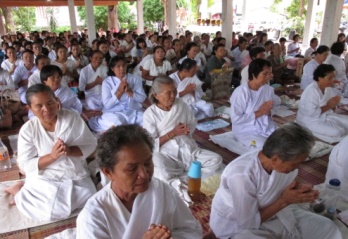 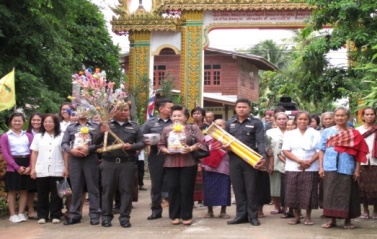 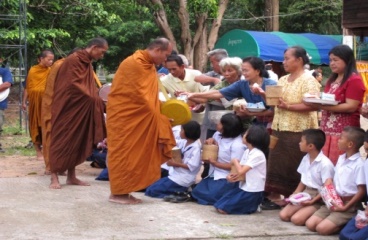 กิจกรรมภายใต้หลักปรัชญาของเศรษฐกิจพอเพียง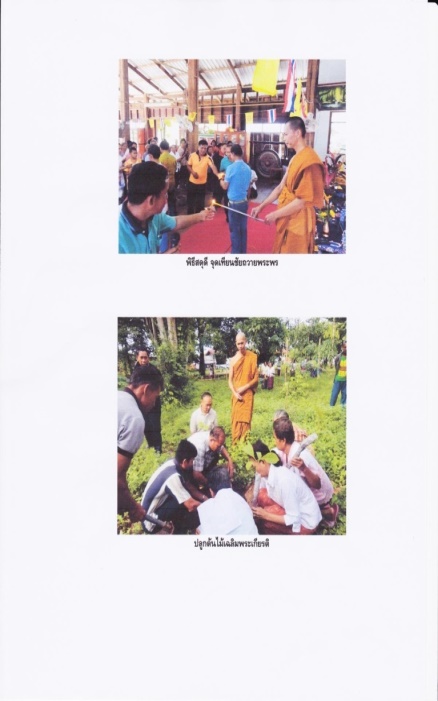 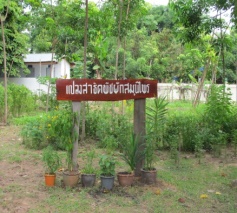 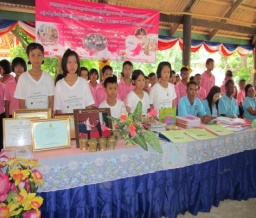 กิจกรรมพัฒนาคุณภาพชีวิตภายใต้วิถีวัฒนธรรมอันดีงาม	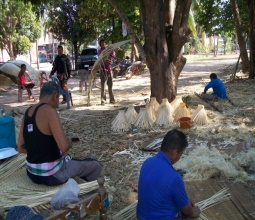 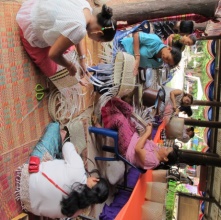 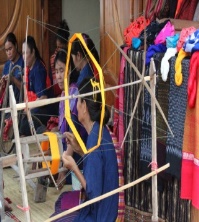 แผนชุมชนคุณธรรม: วัดนาอุดมวนารามวิสัยทัศน์ ชุมชนเข้มแข็ง พัฒนาแหล่งเรียนรู้ทางโบราณคดี
สืบสานวัฒนธรรมประเพณี  ส่งเสริมวิถีคุณธรรมน้อมนำหลักปรัชญาของเศรษฐกิจพอเพียงสู่ความยั่งยืน๒. วัตถุประสงค์๒.๑ เป็นแนวทางดำเนินงานส่งเสริมด้านศาสนา ศิลปะ และวัฒนธรรมที่สอดคล้องกับวิถีชีวิตของชุมชนภายใต้หลักปรัชญาของเศรษฐกิจพอเพียง๒.๒ เพื่อสร้าง/ขยายเครือข่ายและระดมทรัพยากรการดำเนินงานด้านศาสนา ศิลปะและวัฒนธรรมภายในและภายนอกชุมชน๒.๓ เพื่อเป็นเครื่องมือในการส่งเสริม ประสานและบูรณาการการดำเนินงานด้านศาสนา ศิลปะ และวัฒนธรรม ระหว่างชุมชนกับหน่วยงานภาครัฐ (เช่น องค์กรปกครองส่วนท้องถิ่น สถาบันการศึกษา ฯลฯ) ภาคเอกชน และชุมชนหรือประชาชนในพื้นที่/นอกพื้นที่๒.๔ เพื่อเสริมสร้างคุณธรรมจริยธรรม ความสามัคคีปรองดองแก่ประชาชนทุกกลุ่มวัย ทั้งระดับครอบครัว ชุมชน หรือระดับบุคคล/องค์กร/หน่วยงานพันธกิจ๑. ทำนุบำรุงศาสนา ศิลปะ วัฒนธรรมของท้องถิ่น/ชาติและสนองงานสำคัญของสถาบันชาติ ศาสนา พระมหากษัตริย์ ให้มีการอนุรักษ์สืบทอดและพัฒนาอย่างยั่งยืน๒. นำทุนทางศาสนา ศิลปะและวัฒนธรรม เสริมสร้างความเข้มแข็งให้แก่ชุมชน๓. บูรณาการความร่วมมือจากทุกภาคส่วนเพื่อสร้างชุมชนคุณธรรมภายใต้หลักธรรมทางศาสนาและปรัชญาของเศรษฐกิจพอเพียงเป้าหมาย๑. ธำรงรักษาไว้ซึ่งสถาบันชาติ ศาสนา พระมหากษัตริย์ และเอกลักษณ์ทางวัฒนธรรมของชาติและของท้องถิ่น๒. ชุมชนมีความเข้มแข็งอย่างยั่งยืนภายใต้หลักธรรมทางศาสนาและปรัชญาของเศรษฐกิจพอเพียง๓. ประชาชนในชุมชนโดยรวมมีคุณภาพชีวิตที่ดี มีความเข้าใจในรากฐานทางศาสนา ศิลปะ และวัฒนธรรมของตน และนำมาปรับใช้ในการดำเนินชีวิตได้อย่างมีคุณภาพ๔. ชุมชนมีความสามัคคีปรองดอง ดำรงไว้ซึ่งศีลธรรม คุณธรรม จริยธรรมและสามารถพัฒนาชุมชนให้เกิดความเข้มแข็งอย่างยั่งยืนยุทธศาสตร์การดำเนินงานยุทธศาสตร์ที่ ๑ : สร้างค่านิยมและจิตสำนึกให้คนในชุมชนมีคุณธรรมจริยธรรมภายใต้หลักธรรมทางศาสนา และปรัชญาของเศรษฐกิจพอเพียงแนวทางการดำเนินงานรณรงค์ส่งเสริมให้คนในชุมชนมีความรู้ความเข้าใจในหลักธรรมทางศาสนาที่ตนเคารพนับถือผ่านสถาบันทางศาสนา สถาบันครอบครัว สถาบันการศึกษา และสื่อสาธารณะภายในชุมชนอย่างต่อเนื่องส่งเสริมให้คนในชุมชนได้เข้าร่วมกิจกรรมทางศาสนา และนำหลักธรรมทางศาสนา/ปรัชญาของเศรษฐกิจพอเพียงมาปรับใช้ในการดำเนินชีวิตเพื่อพัฒนาคุณภาพชีวิตโครงการ/กิจกรรม๑. โครงการหมู่บ้านรักษาศีล ๕: ชาวประชาเป็นสุข๒. โครงการต้นกล้าพระพุทธศาสนาศึกษาดี ๓. โครงการกองทุนสงเคราะห์วัดนาอุดมวนาราม๔. โครงการปฏิบัติธรรมวิปัสสนากรรมฐาน๕. โครงการตักบาตรเทโวโรหนะ๖. โครงการสวดมนต์หมู่ทำนองสรภัญญะ๗. โครงการสวดมนต์ข้ามปีปฏิบัติดีรับศักราชใหม่๘. โครงการต้นไม้สอนธรรมะ: (ติดป้ายหลักธรรมคำสอนทางศาสนา/วรรคทองที่เกี่ยวกับคำสอนทางศาสนา/ในศาสนสถาน/สถานศึกษา)๙. โครงการส่งเสริมให้คนในชุมชนเข้าวัดปฏิบัติธรรมในวันอาทิตย์/วันธรรมสวนะ๑๐. โครงการส่งเสริมการเรียนรู้ศาสนพิธี/มารยาทไทยในศาสนพิธีในสถาบันการศึกษา/หน่วยราชการ๑๑. โครงการผู้เฒ่าสอนหลาน๑๒. โครงการล้อมรั้วด้วยรักและพระธรรม :จัดกิจกรรมให้เด็ก เยาวชน ได้ศึกษาธรรมะ ปฏิบัติธรรมร่วมกับครอบครัวในรูปแบบต่าง ๆ เช่น การทัศนศึกษาแหล่งธรรมะในชุมชม/นอกชุมชน๑๓. โครงการภาษาธรรมวันละคำในสถานศึกษา :จัดกิจกรรมส่งเสริมให้เยาวชนสืบค้นหลักคำสอนทางศาสนาและนำมาเผยแพร่ผ่านเสียงตามสายของโรงเรียน๑๔. โครงการรณรงค์ส่งเสริมการจัดทำบัญชีครัวเรือนแก่คนในชุมชนทั้งในระดับบุคคล/ระดับองค์กรหรือหน่วยงาน๑๕. โครงการวัดส่งเสริมสุขภาพ-๓-ยุทธศาสตร์ที่ ๒ : นำทุนทางวัฒนธรรมของท้องถิ่นสร้างความเข้มแข็งให้แก่ชุมชนแนวทางการดำเนินงาน๑. ส่งเสริมสนับสนุนให้คนในชุมชนได้นำทุนทางวัฒนธรรม (ศาสนา ศิลปะและวัฒนธรรม) มาสร้างมูลค่าเพิ่มทางเศรษฐกิจให้แก่ชุมชน เช่น    ๑.๑ ผู้นำทางศาสนาเปิดพื้นที่วัด/ศาสนสถาน          -เป็นแหล่งเรียนรู้ด้านศาสนา ศิลปะ วัฒนธรรม ของท้องถิ่น (แหล่งเรียนรู้ทางประวัติศาสตร์ของท้องถิ่น แหล่งท่องเที่ยวทางวัฒนธรรม/ธรรมะ)          - เป็นสถานที่ฝึกอบรมเสริมสร้างอาชีพ/ถ่ายทอดภูมิปัญญาของท้องถิ่นจากปราชญ์ชาวบ้านหรือครูภูมิปัญญาให้แก่คนในชุมชนเพื่อเพิ่มรายได้     ๑.๒ ส่งเสริม สนับสนุนให้ปราชญ์ชาวบ้าน/ครูภูมิปัญญา ถ่ายทอดภูมิปัญญาให้แก่คนในชุมชนอย่างต่อเนื่องโดยเฉพาะเด็ก และเยาวชน     ๑.๓ ส่งเสริมให้หน่วยงานภาครัฐ ภาคเอกชน สถาบันการศึกษาสนับสนุนด้านงบประมาณ สถานที่ บุคลากร วัสดุอุปกรณ์ และวิทยากร ในการส่งเสริมให้คนในชุมชนนำทุนทางศาสนา ศิลปะและวัฒนธรรมมาเสริมสร้างรายได้ให้แก่ชุมชน เช่น ส่งเสริมสนับสนุนการพัฒนาต่อยอดผลิตภัณฑ์/สินค้าของดีของชุมชน/จัดหาพื้นที่ในการกระจายสินค้าหรือผลิตภัณฑ์ของชุมชนโครงการ/กิจกรรม๑. โครงการพัฒนาผลิตภัณฑ์ชุมชน “ของดีบ้านฉัน”๒. โครงการพัฒนาแหล่งท่องเที่ยวเชิงธรรมะและแหล่งเรียนรู้ทางวัฒนธรรม๓. โครงการเปิดพื้นที่/จัดตั้งศูนย์ OTOP ประจำชุมชน๔. โครงการถ่ายทอดภูมิปัญญาจากปราชญ์ชาวบ้านสู่เด็กและเยาวชน (กิจกรรมการถ่ายทอดงานศิลป์กับครูภูมิปัญญา/ปราชญ์ชาวบ้าน)๕. โครงการส่งเสริมศักยภาพของชุมชนในการพัฒนา ต่อยอดผลิตภัณฑ์ยุทธศาสตร์ที่ ๓ : การขยายผลและการพัฒนาเครือข่ายชุมชนคุณธรรมแนวทางการดำเนินงาน๑. สร้างเครือข่ายปรัชญาของเศรษฐกิจพอเพียงในชุมชนทั้งในระดับครอบครัว  ชุมชน สังคม โดย เชิญชวนให้คนในชุมชนทุกระดับมาร่วมเรียนรู้ปรัชญาของเศรษฐกิจพอเพียง กับศาสนสถานโดยสมัครใจ เป็นเครือข่ายพอเพียงของศาสนสถาน ที่มีสิทธิได้รับการพัฒนาและเรียนรู้ เกี่ยวกับปรัชญาของเศรษฐกิจพอเพียง ๒. ส่งเสริมและสนับสนุนการขยายผลเครือข่ายโดยการจัดตั้งชมรมพอเพียงในเครือข่ายต่างๆ  เช่น ในโรงเรียน   โรงพยาบาล   โรงงาน  ในหมู่บ้าน    ให้ผู้ใหญ่บ้านไปคัดเลือกลูกบ้านที่สนใจในการปฏิบัติตนตามแนวทางเศรษฐกิจพอเพียงมาจำนวน ๕ ครัวเรือน ให้ครัวเรือนในชุมชนดำเนินกิจกรรมต่าง ๆ ตามหลักปรัชญาของเศรษฐกิจพอเพียง โดยพิจารณาถึงความต้องการและศักยภาพของครัวเรือนที่จะเน้นให้สมาชิกทุกคนในแต่ละครัวเรือนมีบทบาทและมีส่วนร่วมในการลงมือปฏิบัติจริงเพื่อให้เกิดทักษะ แนวคิด และความรู้ ความเข้าใจในการใช้ชีวิตประจำวัน เป็นการขยายความยั่งยืนทางแนวความคิดของปรัชญาของเศรษฐกิจพอเพียง๓. พัฒนาวิถีพอเพียงให้แก่เครือข่ายพอเพียงในต่างชุมชน โดยให้มีการศึกษาแลกเปลี่ยนแนวคิดและผลสำเร็จจากการดำเนินชีวิตตามปรัชญาของเศรษฐกิจพอเพียงและให้นำแนวทางการดำเนินชีวิตไปถ่ายทอดและให้เป็นตัวอย่างที่ดีให้กับคนในชุมชนอื่นๆด้วยความเอื้อเฟื้อเผื่อแผ่ ๔. จัดระบบ/ทีมวิทยากรดูแลช่วยเหลือเครือข่ายในพื้นที่และต่างพื้นที่ ให้สามารถแก้ปัญหาและพัฒนาตนเอง รวมทั้งองค์กรเครือข่ายทุกระดับให้สามารถนำปรัชญาของเศรษฐกิจพอเพียงสู่การปฏิบัติได้อย่างมีประสิทธิภาพ เกิดความรักความสามัคคีระหว่างชุมชนพอเพียงโครงการ/กิจกรรม๑. โครงการส่งเสริมการเผยแผ่พระพุทธศาสนาในชุมชนคุณธรรมน้อมนำปรัชญาของเศรษฐกิจพอเพียง: จัดตั้งทีมงานวิทยากรขยายผลเครือข่ายชุมชนคุณธรรมทั้งในชุมชน/นอกชุมชน๒. โครงการจัดตั้งชมรมพอเพียงในสถานศึกษา------------------------------------------------------------------------------------------------------------------------------------ที่มา : การจัดทำแผนชุมชนคุณธรรมของวัดนาอุดม  ต.นาอุดม อ.นิคม คำสร้อย จ.มุกดาหาร พ.ศ.๒๕๕๗ – ๒๕๕๘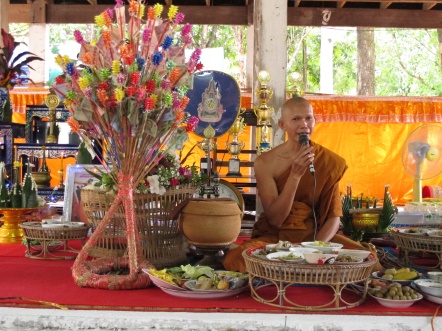 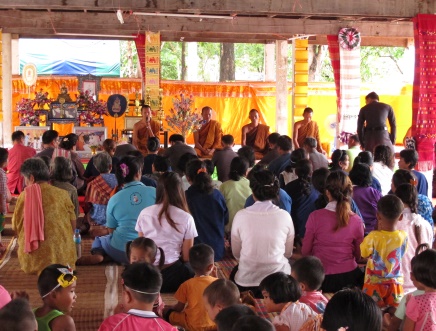 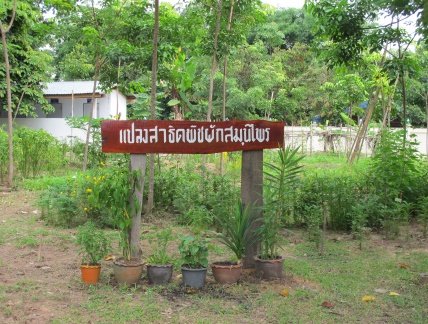 สร้างชุมชนคุณธรรม ที่มีข้อปฏิบัติคุณธรรม ๓ เรื่อง คือ มีการน้อมนำหลักธรรมทางศาสนาไปประพฤติปฏิบัติ ๒) มีการน้อมนำหลักปรัชญาของเศรษฐกิจพอเพียง ๓) มีการดำรงชีวิตตามวิถีวัฒนธรรมไทย พื้นที่ประกอบด้วยบทบาทหน้าที่ในการส่งเสริมตามข้อปฏิบัติหลักชุมชน (บ้าน)กำนัน ผู้ใหญ่บ้าน คณะกรรมการหมู่บ้าน อบจ. อบต. สาธารณสุขตำบล เกษตรตำบล ฯลฯ รวมทั้งระบบกลไกในการบริหารที่มาจากรัฐ และภาคเอกชน- มีบทบาทและความสำคัญต่อการมีส่วนร่วมกับโรงเรียน และวัด ส่งเสริมให้ครอบครัว หมู่บ้าน มีข้อปฏิบัติหลัก คือ ๑) มีการน้อมนำหลักธรรมคำสอนไปประพฤติปฏิบัติ ๒) มีการน้อมนำหลักปรัชญาของเศรษฐกิจพอเพียง ๓) มีการดำรงชีวิตตามวิถีวัฒนธรรมไทย- ส่งเสริมสนับสนุนให้ชุมชน/หมู่บ้าน ร่วมรณรงค์ เชิญชวน ประชาสัมพันธ์ให้เป็นประชาชนในชุมชน/หมู่บ้าน ปฏิบัติตามข้อปฏิบัติหลัก ๓ ประการ- ชุมชนร่วมกับวัด และโรงเรียน ส่งเสริมสนับสนุนและจัดกิจกรรมทางศาสนา กิจกรรมตามหลักปรัชญาของเศรษฐกิจพอเพียง  และกิจกรรมตามวิถีวัฒนธรรมไทย พัฒนาเยาวชน ประชาชนในพื้นที่ ให้เป็นสมาชิกที่ดีของสังคมสามารถดำรงชีวิตอยู่ในสังคมได้อย่างมีความสุขวัด/ศาสนสถานเจ้าอาวาส พระภิกษุ สามเณร อุบาสก อุบาสิกา  อิหม่าม ผู้นำศาสนา กลุ่ม/ชมรมทางศาสนา ฯลฯ หรือ สถาบันทางศาสนาต่างๆ ในชุมชน-มีบทบาทหน้าที่ที่จะให้การอบรมกล่อมเกลาสมาชิกในชุมชน โดยใช้ข้อปฏิบัติหลัก คือ ๑) หลักธรรมคำสอนทางศาสนา ๒) หลักปรัชญาของเศรษฐกิจพอเพียง ๓) การดำรงชีวิตตามวิถีวัฒนธรรมไทย ให้สอดคล้องกับวิถีชีวิตในพื้นที่  โดยเริ่มต้นด้วยการนำศีล ๕ หรือหลักธรรมทางศาสนา มาเป็นหลักในการทำงาน  เพื่อส่งเสริมให้ครอบครัวรักษาศีล ๕ หมู่บ้านรักษาศีล ๕  โรงเรียนรักษาศีล ๕ องค์กรรักษาศีล ๕  หน่วยงานรักษาศีล ๕ ชุมชนรักษาศีล ๕  อำเภอรักษาศีล ๕   ตำบลรักษาศีล ๕  จังหวัดรักษาศีล ๕ ตลอดจน ให้เป็นหมู่บ้านคุณธรรม ชุมชนคุณธรรม โรงเรียนคุณธรรม ฯลฯ- วัดและศาสนสถานเป็นแกนนำศูนย์กลางร่วมกับชุมชน/โรงเรียน ส่งเสริมสนับสนุนและจัดกิจกรรมทางศาสนา กิจกรรมตามหลักปรัชญาของเศรษฐกิจพอเพียง  และกิจกรรมตามวิถีวัฒนธรรมไทย อย่างสม่ำเสมอและต่อเนื่อง โรงเรียนผู้บริหารโรงเรียน ครู นักวิชาการ และบุคลากรทางการศึกษา และองค์กรทางการศึกษาอื่นๆในพื้นที่ - ส่งเสริมให้เป็นโรงเรียนรักษาศีล ๕ หรือโรงเรียนคุณธรรม ที่เน้นเรื่องคุณธรรม ควบคู่กับการเรียนการสอนทางวิชาการ - โรงเรียนมีแผนส่งเสริมคุณธรรมของโรงเรียน ที่สอดคล้องกับวิถีชีวิต โดยมีข้อปฏิบัติหลัก คือ ๑) มีการน้อมนำหลักธรรมคำสอนไปประพฤติปฏิบัติ ๒) มีการน้อมนำหลักปรัชญาของเศรษฐกิจพอเพียง ๓) มีการดำรงชีวิตตามวิถีวัฒนธรรมไทย โดยเริ่มต้นให้เป็นโรงเรียนรักษาศีล ๕หรือโรงเรียนคุณธรรม- โรงเรียนร่วมกับวัด/ศาสนสถาน และชุมชน ส่งเสริมสนับสนุนและจัดกิจกรรมทางศาสนา กิจกรรมตามหลักปรัชญาของเศรษฐกิจพอเพียง  และกิจกรรมตามวิถีวัฒนธรรมไทย ตามบทบาทหน้าที่ของโรงเรียน สาระสาระสำคัญ๑. หลักการ๑. ศูนย์ศึกษาพระพุทธศาสนาวันอาทิตย์ (ศพอ.) ลานธรรม ลานวิถีไทย และศูนย์อบรมศาสนาอิสลามและจริยธรรมประจำมัสยิด (ศอม.) เป็นศูนย์กลางสร้างความมั่นคง มั่งคั่ง และยั่งยืน ของชุมชน โดยมีวัด/ศาสนสถานเป็นศูนย์กลางการขับเคลื่อน๒.  วัด/ศาสนสถาน เป็นศูนย์กลางการจัดกิจกรรมทางศาสนาและวัฒนธรรมของชุมชนใน ๓ เรื่อง คือ ยึดมั่นและปฏิบัติตามหลักธรรมทางศาสนา  ดำเนินชีวิตตามหลักเศรษฐกิจพอเพียงและวิถีวัฒนธรรมไทยที่ดีงาม และให้เป็นสถานที่ประกอบศาสนกิจได้อย่างสมบูรณ์ ด้วยความร่วมมือจากชุมชนในการดูแลบูรณะศาสนสถานของชุมชน๒. ภารกิจ๑. ศูนย์ศึกษาพระพุทธศาสนาวันอาทิตย์ (ศพอ.) ดำเนินการ ๓ ประการ คือ    ๑.๑ สอนธรรมศึกษา    ๑.๒ สอนเสริมทางการศึกษา    ๑.๓ สร้างชุมชนคุณธรรม ที่มีข้อปฏิบัติคุณธรรม ๓ เรื่อง คือ มีการน้อมนำหลักธรรมทางศาสนาไปประพฤติปฏิบัติ ๒) มีการน้อมนำหลักปรัชญาของเศรษฐกิจพอเพียง ๓) มีการดำรงชีวิตตามวิถีวัฒนธรรมไทย๒. วัด/ศาสนสถานที่เป็นลานธรรม ลานวิถีไทย     ๒.๑ วัด/ศาสนสถานเป็นศูนย์กลางการจัดกิจกรรมของชุมชน     ๒.๒ สร้างชุมชนคุณธรรม ที่มีข้อปฏิบัติคุณธรรม ๓ เรื่อง คือ มีการน้อมนำหลักธรรมทางศาสนา ไปประพฤติปฏิบัติ ๒) มีการน้อมนำหลักปรัชญาของเศรษฐกิจพอเพียง ๓) มีการดำรงชีวิตตามวิถีวัฒนธรรมไทย๓. ศูนย์อบรมศาสนาอิสลามและจริยธรรมประจำมัสยิด (ศอม.)    ๓.๑ อบรมตามหลักสูตร    ๓.๒ สร้างชุมชนคุณธรรม ที่มีข้อปฏิบัติคุณธรรม ๓ เรื่อง คือ มีการน้อมนำหลักธรรมทางศาสนาไปประพฤติปฏิบัติ ๒) มีการน้อมนำหลักปรัชญาของเศรษฐกิจพอเพียง ๓) มีการดำรงชีวิตตามวิถีวัฒนธรรมไทย๔. บูรณะศาสนสถาน    ๔.๑ ศาสนสถานเป็นศูนย์กลางของชุมชนในการจัดกิจกรรมทางศาสนาและวัฒนธรรมโดยมีชุมชนร่วมดูแลบูรณะศาสนสถานให้เป็นสถานที่ประกอบศาสนกิจ     ๔.๒ สร้างชุมชนคุณธรรม ที่มีข้อปฏิบัติคุณธรรม ๓ เรื่อง คือ มีการน้อมนำหลักธรรมทางศาสนาไปประพฤติปฏิบัติ ๒) มีการน้อมนำหลักปรัชญาของเศรษฐกิจพอเพียง ๓) มีการดำรงชีวิตตามวิถีวัฒนธรรมไทย๓. กระบวนการขับเคลื่อนชุมชนคุณธรรม ให้วัด/ศาสนสถานที่เป็น ศูนย์ศึกษาพระพุทธศาสนาวันอาทิตย์ (ศพอ.) ลานธรรม ลานวิถีไทย และศูนย์อบรมศาสนาอิสลามและจริยธรรมประจำมัสยิด              (ศอม.) เป็นศูนย์กลางของชุมชน โดยร่วมกับ พลังบวร(บ้าน- วัด/ศาสนสถาน- โรงเรียน) ในการขับเคลื่อนชุมชนคุณธรรม   ๔. การบูรณาการการทำงานกับองค์กรภาคีต่างๆในพื้นที่ให้วัด/ศาสนสถานที่เป็น ศูนย์ศึกษาพระพุทธศาสนาวันอาทิตย์ (ศพอ.) ลานธรรม ลานวิถีไทย และศูนย์อบรมศาสนาอิสลามและจริยธรรมประจำมัสยิด              (ศอม.) ประสานความร่วมมือและบูรณาการกับองค์กรภาคี ภาครัฐ ภาคเอกชน ภาคท้องถิ่น และหน่วยงานต่างๆในพื้นที่ ได้แก่ อบต. อบจ. ชุมชน ท้องถิ่น บ้าน วัด โรงเรียน ดำเนินการขับเคลื่อนกิจกรรม/โครงการส่งเสริมคุณธรรม/วัฒนธรรมเพื่อร่วมเชิดชูสถาบันชาติ ศาสนาและพระมหากษัตริย์๔. การติดตามผลการติดตามประเมินผลจาก๑) ผู้ตรวจราชการกระทรวงวัฒนธรรม๒) หน่วยงานภายนอกจากภาครัฐผลการประเมินจาก๑) ผลสัมฤทธิ์ในเชิงคุณภาพ โดยประเมินจากการเข้าร่วมกิจกรรมเด็ก เยาวชน ผู้ปกครอง ประชาชนกลุ่มเป้าหมายแต่ละโครงการฯ ที่มีพฤติกรรมเปลี่ยนแปลง๒) ผลสัมฤทธิ์ในเชิงปริมาณ โดยประเมินจากจำนวนกิจกรรมที่จัดขึ้นและ จำนวนผู้เข้าร่วมกิจกรรมที่จังหวัด(๑)ศพอ.(๒)ลานธรรมฯ(๓)ศูนย์อบรมศาสนาอิสลามฯ(๔)บูรณะศาสนสถานที่จังหวัดจำนวนงบประมาณจำนวนงบประมาณจำนวนงบประมาณจำนวนงบประมาณ๑กระบี่๕๑๕๔,๒๐๐๑๒๒๕๒,๐๐๐๕๕๗๓๕,๖๐๐ ๘๑๗๓,๐๐๐๒กาญจนบุรี๕๑๘๓,๐๐๐๑๒๒๕๒,๐๐๐--๑๒๔,๐๐๐๓กาฬสินธุ์๒๕๙๗,๒๑๒,๘๐๐๒๕๕๒๕,๐๐๐----๔กำแพงเพชร๑๒๒๘๙,๘๐๐๑๐๒๑๐,๐๐๐--๑๒๔,๐๐๐๕ขอนแก่น๑๓๒๓,๗๔๐,๖๐๐๒๐๔๒๐,๐๐๐--๒๔๕,๐๐๐๖จันทบุรี๑๗๔๑๒,๒๐๐๙๑๘๙,๐๐๐----๗ฉะเชิงเทรา๑๑๓,๔๐๐๑๕๓๑๕,๐๐๐๓๙๕๖๔,๐๐๐ ๓๖๖,๐๐๐๘ชลบุรี๖๑๗๔,๒๐๐๑๒๒๕๒,๐๐๐๑๕๑๗๐,๖๐๐ ๑๒๔,๐๐๐๙ชัยนาท๑๕๒๕๗,๐๐๐๑๑๒๓๑,๐๐๐----๑๐ชัยภูมิ๖๕๑,๕๘๒,๐๐๐๑๖๓๓๖,๐๐๐--๒๔๕,๐๐๐๑๑ชุมพร๓๒๖๐๖,๔๐๐๑๓๒๗๓,๐๐๐๕๖๑,๔๐๐๑๒๔,๐๐๐๑๒เชียงราย๑๓๔๒,๓๕๖,๖๐๐๙๑๘๙,๐๐๐๓๓๔,๒๐๐๓๖๖,๐๐๐๑๓เชียงใหม่๒๐๗๓,๓๘๘,๘๐๐๒๕๕๒๕,๐๐๐๕๔๒,๒๐๐๘๑๗๓,๐๐๐๑๔ตรัง๙๑๗๖,๖๐๐๙๑๘๙,๐๐๐๗๔๘๕๖,๔๐๐ ๑๙๔๐๕,๐๐๐๑๕ตราด๔๔๔,๖๐๐๑๑๒๓๑,๐๐๐๘๗๙,๘๐๐๒๔๕,๐๐๐๑๖ตาก๓๗๙๘๔,๘๐๐๑๑๒๓๑,๐๐๐๑๑๖,๖๐๐--๑๗นครนายก๓๑๕๗๓,๖๐๐๑๓๒๗๓,๐๐๐๒๓๒๖๙,๘๐๐ ๔๘๗,๐๐๐๑๘นครปฐม๑๙๔๗๑,๔๐๐๙๑๘๙,๐๐๐--๒๔๕,๐๐๐๑๙นครพนม๓๐๖๗๒,๒๐๐๑๒๒๕๒,๐๐๐----๒๐นครราชสีมา๒๓๖๖,๑๘๙,๖๐๐๑๖๓๓๖,๐๐๐----๒๑นครศรีธรรมราช๑๒๔๐๘,๒๐๐๙๑๘๙,๐๐๐๙๗๑,๑๕๘,๒๐๐๑๔๓๐๐,๐๐๐๒๒นครสวรรค์๒๑๕๗๕,๔๐๐๙๑๘๙,๐๐๐----๒๓นนทบุรี๕๐๑,๐๔๖,๔๐๐๘๑๖๘,๐๐๐๖๑๕๕,๐๐๐๔๘๗,๐๐๐๒๔นราธิวาส๘๒๐๗,๘๐๐๑๒๒๕๒,๐๐๐--๙๕๒,๐๐๗,๐๐๐๒๕น่าน๕๐๑,๑๐๔,๐๐๐๑๑๒๓๑,๐๐๐--๖๑๓๑,๐๐๐๒๖บึงกาฬ๒๖๕๐๙,๐๐๐๘๑๖๘,๐๐๐--๒๔๕,๐๐๐ที่จังหวัด(๑)ศพอ.(๒)ลานธรรมฯ(๓)ศูนย์อบรมศาสนาอิสลามฯ(๔)บูรณะศาสนสถานที่จังหวัดจำนวนงบประมาณจำนวนงบประมาณจำนวนงบประมาณจำนวนงบประมาณ๒๗บุรีรัมย์๗๘๒,๐๐๒,๐๐๐๑๔๒๙๔,๐๐๐--๑๒๔,๐๐๐๒๘ปทุมธานี๔๑๔๗,๐๐๐๙๑๘๙,๐๐๐๑๕๒๐๙,๐๐๐๔๘๗,๐๐๐๒๙ประจวบคีรีขันธ์๑๖๓๗๙,๔๐๐๑๒๒๕๒,๐๐๐๕๔๘,๖๐๐๒๔๕,๐๐๐๓๐ปราจีนบุรี๒๕๕๐๕,๐๐๐๙๑๘๙,๐๐๐---๓๑ปัตตานี๗๘๘,๖๐๐๑๒๒๕๒,๐๐๐--๘๓๑,๗๕๕,๐๐๐๓๒พระนครศรีอยุธยา๙๐๑,๑๕๙,๐๐๐๑๓๒๗๓,๐๐๐๑๓๑๕๙,๔๐๐-๓๓พังงา๒๔๖,๒๐๐๘๑๖๘,๐๐๐๖๓๖๗๔,๘๐๐๘๑๗๓,๐๐๐๓๔พัทลุง๕๗๗,๔๐๐๑๐๒๑๐,๐๐๐๖๙๗๔๓,๖๐๐๑๐๒๑๕,๐๐๐๓๕พิจิตร๕๓๑,๓๑๖,๔๐๐๑๒๒๕๒,๐๐๐๑๑๐,๒๐๐๔๘๗,๐๐๐๓๖พิษณุโลก๗๘๒,๒๖๑,๒๐๐๑๒๒๕๒,๐๐๐๑  ๑๓,๔๐๐๒๔๕,๐๐๐๓๗เพชรบุรี๓๔๖๙๘,๔๐๐๑๒๒๕๒,๐๐๐๑๐๑๓๕,๘๐๐--๓๘เพชรบูรณ์๑๔๓๐๗,๔๐๐๑๒๒๕๒,๐๐๐----๓๙แพร่๑๖๔๓๐,๖๐๐๑๒๒๕๒,๐๐๐----๔๐พะเยา๔๑๘๕๖,๘๐๐๑๑๒๓๑,๐๐๐--๓๖๖,๐๐๐๔๑ภูเก็ต๒๗๕,๐๐๐๑๒๒๕๒,๐๐๐๒๗๓๖๕,๘๐๐๑๒๔,๐๐๐๔๒มหาสารคาม๖๕๑,๕๗๒,๔๐๐๑๙๓๙๙,๐๐๐--๑๒๔,๐๐๐๔๓มุกดาหาร๒๖๖๓๐,๖๐๐๙๑๘๙,๐๐๐--๑๒๔,๐๐๐๔๔แม่ฮ่องสอน๓๔๗,๐๐๐๑๓๒๗๓,๐๐๐๑๑๐,๒๐๐๔๘๗,๐๐๐๔๕ยะลา๑๓๓,๔๐๐๑๐๒๑๐,๐๐๐--๑๔๖๓,๐๗๘,๐๐๐๔๖ยโสธร๔๔๗๗๖,๐๐๐๑๑๒๓๑,๐๐๐--๔๗ร้อยเอ็ด๒๑๘๕,๙๒๒,๔๐๐๑๖๓๓๖,๐๐๐----๔๘ระนอง๕๑๔๑,๔๐๐๙๑๘๙,๐๐๐๒๑๒๖๑,๘๐๐๗๑๕๒,๐๐๐๔๙ระยอง๑๕๔๐๗,๔๐๐๙๑๘๙,๐๐๐๖๖๒,๒๐๐๓๖๖,๐๐๐๕๐ราชบุรี๑๑๓๓๐,๖๐๐๙๑๘๙,๐๐๐๒๑๗,๔๐๐๑๒๔,๐๐๐๕๑ลพบุรี๓๖๘๙๔,๔๐๐๑๒๒๕๒,๐๐๐๑๑๖,๖๐๐๑๒๔,๐๐๐๕๒ลำปาง๔๖๗๕๒,๐๐๐๑๘๓๗๘,๐๐๐----๕๓ลำพูน๕๙๑,๔๕๘,๘๐๐๑๓๒๗๓,๐๐๐--๑๒๔,๐๐๐๕๔เลย๙๔๒,๕๓๕,๐๐๐๑๔๒๙๔,๐๐๐----๕๕ศรีสะเกษ๑๖๘๔,๒๙๒,๒๐๐๑๔๒๙๔,๐๐๐----๕๖สกลนคร๓๓๗๙๒,๘๐๐๙๑๘๙,๐๐๐--๑๒๔,๐๐๐ที่จังหวัด(๑)ศพอ.(๒)ลานธรรมฯ(๓)ศูนย์อบรมศาสนาอิสลามฯ(๔)บูรณะศาสนสถานที่จังหวัดจำนวนงบประมาณจำนวนงบประมาณจำนวนงบประมาณจำนวนงบประมาณ๕๗สงขลา๒๘๖๙๓,๐๐๐๑๓๒๗๓,๐๐๐๑๑๗๑,๔๖๔,๒๐๐ ๔๖๙๗๔,๐๐๐๕๘สตูล๑๑๓,๔๐๐๑๒๒๕๒,๐๐๐--๔๕๙๕๓,๐๐๐๕๙สมุทรปราการ๙๒๓๔,๒๐๐๑๒๒๕๒,๐๐๐๖๗๘,๒๐๐๒๔๕,๐๐๐๖๐สมุทรสงคราม๑๑๑๖๑,๐๐๐๑๓๒๗๓,๐๐๐--๑๒๔,๐๐๐๖๑สมุทรสาคร๒๓๕๒๒,๖๐๐๑๓๒๗๓,๐๐๐--๖๒สระแก้ว๖๔๑,๗๕๔,๐๐๐๑๑๒๓๑,๐๐๐--๑๒๔,๐๐๐๖๓สระบุรี๓๓๗,๔๐๐๑๒๒๕๒,๐๐๐๑๑๖,๖๐๐๑๒๔,๐๐๐๖๔สิงห์บุรี๓๓๗,๔๐๐๑๔๒๙๔,๐๐๐----๖๕สุโขทัย๑๐๒๒,๒๒๔,๖๐๐๑๕๓๑๕,๐๐๐----๖๖สุพรรณบุรี๖๑๐๐,๖๐๐๑๒๒๕๒,๐๐๐--๑๒๔,๐๐๐๖๗สุราษฎร์ธานี๖๒๐๓,๐๐๐๑๗๓๕๗,๐๐๐๒๘๒๘๙,๘๐๐๓๖๖,๐๐๐๖๘สุรินทร์๖๓๒,๒๗๘,๐๐๐๑๖๓๓๖,๐๐๐--๒๔๕,๐๐๐๖๙หนองคาย๙๒๓๗,๔๐๐๘๑๖๘,๐๐๐--๑๒๔,๐๐๐๗๐หนองบัวลำภู๔๐๑,๓๖๘,๐๐๐๖๑๒๖,๐๐๐----๗๑อ่างทอง๕๑๒๕,๔๐๐๑๑๒๓๑,๐๐๐๑๑๙,๘๐๐๑๒๔,๐๐๐๗๒อุดรธานี๙๗๒,๐๔๑,๔๐๐๔๘๔,๐๐๐--๒๔๕,๐๐๐๗๓อุทัยธานี๑๗๒๒๙,๘๐๐๘๑๖๘,๐๐๐--๔๘๗,๐๐๐๗๔อุตรดิตถ์๕๔๑,๒๙๔,๘๐๐๘๑๖๘,๐๐๐--๒๔๕,๐๐๐๗๕อุบลราชธานี๑๙๙๔,๐๖๑,๐๐๐๒๐๔๒๐,๐๐๐--๒๔๕,๐๐๐๗๖อำนาจเจริญ๕๕๑,๓๓๐,๘๐๐๑๒๒๕๒,๐๐๐--๒๔๕,๐๐๐รวมงบประมาณ๓๕๐๗๘๓,๒๑๙,๒๐๐๙๑๙๑๙,๒๙๙,๐๐๐๗๑๙๔,๖๘๐,๖๐๐๕๗๘๑๒,๓๕๘,๐๐๐ที่กระบวนการระยะเวลาดำเนินการการรายงานผล๑. การโอนเงินงบประมาณให้ ศพอ.๑. การโอนเงินงบประมาณให้ ศพอ.๑. การโอนเงินงบประมาณให้ ศพอ.๑. การโอนเงินงบประมาณให้ ศพอ.๑.๑แต่งตั้งคณะทำงานเพื่อตรวจสอบความถูกต้องของข้อมูลและบัญชีจัดสรร๓๐ ต.ค. – ๔ พ.ย. ๒๕๕๘๑.๒ลงพื้นที่เยี่ยมเยียน และตรวจสอบสภาพปัจจุบันของ ศพอ. และกรอกข้อมูลลงในแบบรายงาน ศพอ. ๑ - ๒  พร้อมนำใบตอบรับเงินอุดหนุน/ใบสำคัญรับเงินให้ผู้บริหารศูนย์ฯ เซ็นต์ในวันที่ลงพื้นที่สำรวจ๖ – ๑๒ พ.ย. ๒๕๕๘๑.๓ จังหวัดโอนเงินให้ ศพอ. และรายงานจำนวน............แห่ง งบประมาณ.................... บาท๑๔ พ.ย.๕๘รายงานเข้าระบบติดตามและประเมินผล(e – Project Tracking)๒. การติดตาม เยี่ยมเยียน นิเทศงาน ๒. การติดตาม เยี่ยมเยียน นิเทศงาน ๒. การติดตาม เยี่ยมเยียน นิเทศงาน ๒. การติดตาม เยี่ยมเยียน นิเทศงาน ๒.๑ ออกพื้นที่ ติดตาม เยี่ยมเยียน นิเทศงาน ยกย่อง ชื่นชม และให้กำลังใจศูนย์ฯ ๒.๒ พิจารณาชุมชนคุณธรรมที่ดำเนินการโดดเด่นตามภารกิจให้เป็นศูนย์ฯต้นแบบเพื่อให้การสนับสนุนและประชาสัมพันธ์เดือนธันวาคม ๒๕๕๘ถึง กันยายน ๒๕๕๘๓. รายงานผลการดำเนินงาน๓. รายงานผลการดำเนินงาน๓. รายงานผลการดำเนินงาน๓. รายงานผลการดำเนินงานสรุป รายงานกรมการศาสนาตามแบบ ศพอ.๔ ให้จังหวัดรวบรวมตรวจสอบข้อมูลสถิติจำนวนผู้เรียน ครูผู้สอนและรายงานข้อมูล เพื่อวางแผนการตั้งงบประมาณในปี พ.ศ. ๒๕๖๐ และรายงานมาตรฐานศูนย์ฯ ประจำปี ๒๕๕๙๒๕ ส.ค.๕๙รายงานตามแบบ ศพอ.๔  ที่จังหวัดจำนวนที่จัดสรรจำนวนที่จัดสรรจำนวนเงินจำนวนเงินรวมศูนย์นักเรียนอุดหนุนศูนย์ค่าติดตามประมาณ๑ กระบี่๕๒,๐๔๔๑๕๑,๒๐๐๓,๐๐๐๑๕๔,๒๐๐๒ กาญจนบุรี๕๓,๒๒๐๑๘๐,๐๐๐๓,๐๐๐๑๘๓,๐๐๐๓ กาฬสินธุ์๒๕๙๘๗,๘๓๑๗,๑๙๒,๘๐๐๒๐,๐๐๐๗,๒๑๒,๘๐๐๔ กำแพงเพชร๑๒๔,๗๓๘๒๘๔,๘๐๐๕,๐๐๐๒๘๙,๘๐๐๕ ขอนแก่น๑๓๒๕๕,๖๘๐๓,๗๒๕,๖๐๐๑๕,๐๐๐๓,๗๔๐,๖๐๐๖ จันทบุรี๑๗๕,๓๒๒๔๐๗,๒๐๐๕,๐๐๐๔๑๒,๒๐๐๗ ฉะเชิงเทรา๑๑๐๕๑๐,๔๐๐๓,๐๐๐๑๓,๔๐๐๘ ชลบุรี๖๒,๖๙๐๑๗๑,๒๐๐๓,๐๐๐๑๗๔,๒๐๐๙ ชัยนาท๑๕๒,๕๕๔๒๕๒,๐๐๕,๐๐๐๒๕๗,๐๐๐๑๐ ชัยภูมิ๖๕๑๘,๙๓๐๑,๕๗๒,๐๐๐๑๐,๐๐๐๑,๕๘๒,๐๐๐๑๑ ชุมพร๓๒๗,๒๖๕๕๙๘,๔๐๐๘,๐๐๐๖๐๖,๔๐๐๑๒ เชียงราย๑๓๔๒๔,๙๘๖๒,๓๔๑,๖๐๐๑๕,๐๐๐๒,๓๕๖,๖๐๐๑๓ เชียงใหม่๒๐๗๓๖,๕๑๔๓,๓๖๘,๘๐๐๒๐,๐๐๐๓,๓๘๘,๘๐๐๑๔ ตรัง๙๑,๘๘๘๑๗๓,๖๐๐๓,๐๐๐๑๗๖,๖๐๐๑๕ ตราด๔๓๘๒๔๑,๖๐๐๓,๐๐๐๔๔,๖๐๐๑๖ ตาก๓๗๑๓,๒๔๕๙๗๖,๘๐๐๘,๐๐๐๙๘๔,๘๐๐๑๗ นครนายก๓๑๖,๗๑๓๕๖๕,๖๐๐๘,๐๐๐๕๗๓,๖๐๐๑๘ นครปฐม๑๙๑๕,๔๖๓๔๖๖,๔๐๐๕,๐๐๐๔๗๑,๔๐๐๑๙ นครพนม๓๐๗,๓๙๕๖๖๗,๒๐๐๕,๐๐๐๖๗๒,๒๐๐๒๐ นครราชสีมา๒๓๖๘๒,๙๗๙๖,๑๖๙,๖๐๐๒๐,๐๐๐๖,๑๘๙,๖๐๐๒๑ นครศรีธรรมราช๑๒๑๑,๓๑๒๔๐๓,๒๐๐๕,๐๐๐๔๐๘,๒๐๐๒๒ นครสวรรค์๒๑๖,๖๐๘๕๗๐,๔๐๐๕,๐๐๐๕๗๕,๔๐๐๒๓ นนทบุรี๕๐๑๓,๗๒๑๑,๐๓๘,๔๐๐๘,๐๐๐๑,๐๔๖,๔๐๐๒๔ นราธิวาส๘๒,๔๗๖๒๐๔,๘๐๐๓,๐๐๐๒๐๗,๘๐๐๒๕ น่าน๕๐๑๑,๙๑๖๑,๐๙๖,๐๐๐๘,๐๐๐๑,๑๐๔,๐๐๐๒๖ บึงกาฬ๒๖๕,๘๐๒๕๐๔,๐๐๐๕,๐๐๐๕๐๙,๐๐๐๒๗ บุรีรัมย์๗๘๒๓,๗๙๕๑,๙๙๒,๐๐๐๑๐,๐๐๐๒,๐๐๒,๐๐๐๒๘ ปทุมธานี๔๖,๘๒๙๑๔๔,๐๐๐๓,๐๐๐๑๔๗,๐๐๐๒๙ ประจวบคีรีขันธ์๑๖๖,๕๓๒๓๗๔,๔๐๐๕,๐๐๐๓๗๙,๔๐๐๓๐ ปราจีนบุรี๒๕๘,๒๗๗๕๐๐,๐๐๐๕,๐๐๐๕๐๕,๐๐๐๓๑ ปัตตานี๗๘๑๐๘๕,๖๐๐๓,๐๐๐๘๘,๖๐๐๓๒ พระนครศรีอยุธยา๙๐๑๐,๗๑๑๑,๑๔๔,๐๐๐๑๕,๐๐๐๑,๑๕๙,๐๐๐๓๓ พังงา๒๔๘๔๔๓,๒๐๐๓,๐๐๐๔๖,๒๐๐๓๔ พัทลุง๕๘๕๓๗๔,๔๐๐๓,๐๐๐๗๗,๔๐๐๓๕ พิจิตร๕๓๑๖,๐๘๙๑,๓๐๖,๔๐๐๑๐,๐๐๐๑,๓๑๖,๔๐๐๓๖ พิษณุโลก๗๘๒๙,๘๔๑๒,๒๕๑,๒๐๐๑๐,๐๐๐๒,๒๖๑,๒๐๐๓๗ เพชรบุรี๓๔๘,๙๐๔๖๙๐,๔๐๐๘,๐๐๐๖๙๘,๔๐๐๓๘ เพชรบูรณ์๑๔๓,๓๗๓๓๐๒,๔๐๐๕,๐๐๐๓๐๗,๔๐๐๓๙ แพร่๑๖๕,๒๑๔๔๒๕,๖๐๐๕,๐๐๐๔๓๐,๖๐๐๔๐ พะเยา๔๑๙,๗๒๕๘๔๘,๘๐๐๘,๐๐๐๘๕๖,๘๐๐๔๑ ภูเก็ต๒๖,๖๖๐๗๒,๐๐๐๓,๐๐๐๗๕,๐๐๐๔๒ มหาสารคาม๖๕๑๘,๘๓๙๑,๕๖๒,๔๐๐๑๐,๐๐๐๑,๕๗๒,๔๐๐๔๓ มุกดาหาร๒๖๗,๑๐๒๖๒๕,๖๐๐๕,๐๐๐๖๓๐,๖๐๐๔๔ แม่ฮ่องสอน๓๔๑๐๔๔,๐๐๐๓,๐๐๐๔๗,๐๐๐๔๕ ยะลา๑๒๙๑๓๐,๔๐๐๓,๐๐๐๓๓,๔๐๐๔๖ ยโสธร๔๔๘,๒๙๒๗๖๘,๐๐๐๘,๐๐๐๗๗๖,๐๐๐๔๗ ร้อยเอ็ด๒๑๘๖๙,๑๗๕๕,๙๐๒,๔๐๐๒๐,๐๐๐๕,๙๒๒,๔๐๐๔๘ ระนอง๕๑,๙๔๗๑๓๘,๔๐๐๓,๐๐๐๑๔๑,๔๐๐๔๙ ระยอง๑๕๖,๗๙๐๔๐๒,๔๐๐๕,๐๐๐๔๐๗,๔๐๐๕๐ ราชบุรี๑๑๘,๐๘๘๓๒๕,๖๐๐๕,๐๐๐๓๓๐,๖๐๐๕๑ ลพบุรี๓๖๑๓,๗๑๘๘๘๖,๔๐๐๘,๐๐๐๘๙๔,๔๐๐๕๒ ลำปาง๔๖๘,๐๘๘๗๔๔,๐๐๐๘,๐๐๐๗๕๒,๐๐๐๕๓ ลำพูน๕๙๑๗,๓๖๕๑,๔๔๘,๘๐๐๑๐,๐๐๐๑,๔๕๘,๘๐๐๕๔ เลย๙๔๓๖,๙๘๙๒,๕๒๐,๐๐๐๑๕,๐๐๐๒,๕๓๕,๐๐๐๕๕ ศรีสะเกษ๑๖๘๕๗,๕๒๖๔,๒๗๕,๒๐๐๑๗,๐๐๐๔,๒๙๒,๒๐๐๕๖ สกลนคร๓๓๑๐,๓๕๘๗๘๔,๘๐๐๘,๐๐๐๗๙๒,๘๐๐๕๗ สงขลา๒๘๙,๗๖๐๖๘๘,๐๐๐๕,๐๐๐๖๙๓,๐๐๐๕๘ สตูล๑๑๑๐๑๐,๔๐๐๓,๐๐๐๑๓,๔๐๐๕๙ สมุทรปราการ๙๒,๗๒๑๒๓๑,๒๐๐๓,๐๐๐๒๓๔,๒๐๐๖๐ สมุทรสงคราม๑๑๑,๖๐๘๑๕๖,๐๐๐๕,๐๐๐๑๖๑,๐๐๐๖๑ สมุทรสาคร๒๓๙,๖๕๕๕๑๗,๖๐๐๕,๐๐๐๕๒๒,๖๐๐๖๒ สระแก้ว๖๔๒๒,๖๒๗๑,๗๔๔,๐๐๐๑๐,๐๐๐๑,๗๕๔,๐๐๐๖๓ สระบุรี๓๓๖๙๓๔,๔๐๐๓,๐๐๐๓๗,๔๐๐๖๔ สิงห์บุรี๓๓๖๐๓๔,๔๐๐๓,๐๐๐๓๗,๔๐๐๖๕ สุโขทัย๑๐๒๒๗,๒๒๙๒,๒๐๙,๖๐๐๑๕,๐๐๐๒,๒๒๔,๖๐๐๖๖ สุพรรณบุรี๖๑,๐๒๒๙๗,๖๐๐๓,๐๐๐๑๐๐,๖๐๐๖๗ สุราษฎร์ธานี๖๔,๐๔๑๒๐๐,๐๐๐๓,๐๐๐๒๐๓,๐๐๐๖๘ สุรินทร์๖๓๓๒,๒๑๙๒,๒๖๘,๐๐๐๑๐,๐๐๐๒,๒๗๘,๐๐๐๖๙ หนองคาย๙๒,๖๗๗๒๓๔,๔๐๐๓,๐๐๐๒๓๗,๔๐๐๗๐ หนองบัวลำภู๔๐๑๘,๒๘๘๑,๓๖๐,๐๐๐๘,๐๐๐๑,๓๖๘,๐๐๐๗๑ อ่างทอง๕๒,๑๓๘๑๒๒,๔๐๐๓,๐๐๐๑๒๕,๔๐๐๗๒ อุดรธานี๙๗๒๙,๕๔๑๒,๐๒๖,๔๐๐๑๕,๐๐๐๒,๐๔๑,๔๐๐๗๓ อุทัยธานี๑๗๒,๑๙๘๒๒๔,๘๐๐๕,๐๐๐๒๒๙,๘๐๐๗๔ อุตรดิตถ์๕๔๑๕,๙๓๘๑,๒๘๔,๘๐๐๑๐,๐๐๐๑,๒๙๔,๘๐๐๗๕ อุบลราชธานี๑๙๙๔๗,๘๑๔๔,๐๔๔,๐๐๐๑๗,๐๐๐๔,๐๖๑,๐๐๐๗๖ อำนาจเจริญ๕๕๑๔,๙๐๕๑,๓๒๐,๘๐๐๑๐,๐๐๐๑,๓๓๐,๘๐๐ที่ กระบวนการ ระยะเวลาดำเนินการการรายงานผล๑. การประชุมชี้แจงภารกิจ และมอบหมายให้ยกร่างแผนกิจกรรมชุมชน๑. การประชุมชี้แจงภารกิจ และมอบหมายให้ยกร่างแผนกิจกรรมชุมชน๑. การประชุมชี้แจงภารกิจ และมอบหมายให้ยกร่างแผนกิจกรรมชุมชน๑. การประชุมชี้แจงภารกิจ และมอบหมายให้ยกร่างแผนกิจกรรมชุมชน๑.๑ การตรวจสอบความพร้อมของการดำเนินงาน : แต่งตั้งคณะทำงานลงพื้นที่สำรวจ ศาสนสถานลานธรรมฯ เพื่อวิเคราะห์ถึงความพร้อมการดำเนินงานโครงการ/กิจกรรมของศาสนสถานก่อนจัดสรรงบประมาณ๙ - ๑๓ พ.ย.  ๕๘รายงานผลในระบบติดตามและประเมินผลโครงการ (e – Project Tracking) ๑.๒ ประชุมชี้แจงผู้นำ/คณะกรรมการประจำศาสนสถานลานธรรม ลานวิถีไทย เกี่ยวกับโครงการฯการจัดทำแผนปฏิบัติการตามยุทธศาสตร์    ๑๓ - ๑๗ พ.ย. ๕๘รายงานผลในระบบติดตามและประเมินผลโครงการ (e – Project Tracking) ๑.๓ ประสานให้ผู้นำศาสนสถานลานธรรม ลานวิถีไทย จัดส่งแผนปฏิบัติการ (ตามแบบลานธรรม ๑ ให้สำนักงานวัฒนธรรมจังหวัด เพื่อให้วัฒนธรรมจังหวัดอนุมัติแผนการดำเนินงานโครงการฯ)๑๗ - ๒๓ พ.ย.  ๕๘รายงานผลในระบบติดตามและประเมินผลโครงการ (e – Project Tracking)๒. การโอนเงินงบประมาณให้ศาสนสถานที่เข้าร่วมโครงการลานธรรม ลานวิถีไทย๒. การโอนเงินงบประมาณให้ศาสนสถานที่เข้าร่วมโครงการลานธรรม ลานวิถีไทย๒. การโอนเงินงบประมาณให้ศาสนสถานที่เข้าร่วมโครงการลานธรรม ลานวิถีไทย๒. การโอนเงินงบประมาณให้ศาสนสถานที่เข้าร่วมโครงการลานธรรม ลานวิถีไทยจัดสรรและอุดหนุนงบประมาณให้ศาสนสถานลานธรรม ลานวิถีไทย จำนวน.................แห่ง  งปม.............................บาท   ๒๓ - ๒๗ พ.ย. ๕๘รายงานผลในระบบติดตามและประเมินผลโครงการ (e – Project Tracking)๓.  การติดตามนิเทศงานอย่างต่อเนื่อง ๓.  การติดตามนิเทศงานอย่างต่อเนื่อง ๓.  การติดตามนิเทศงานอย่างต่อเนื่อง ๓.  การติดตามนิเทศงานอย่างต่อเนื่อง กำกับติดตามเป็นพี่เลี้ยงหรือที่ปรึกษาดำเนินงานโครงการฯ และร่วมสนับสนุนการจัดกิจกรรมฯ๙ พ.ย. - ๓๑ ธ.ค. ๕๘รายงานผลในระบบติดตามและประเมินผลโครงการ (e – Project Tracking)๔. รายงานผลการดำเนินงาน ๔. รายงานผลการดำเนินงาน ๔. รายงานผลการดำเนินงาน ๔. รายงานผลการดำเนินงาน เมื่อมีงบประมาณเหลือส่งคืน ขอความร่วมมือให้ทางจังหวัดได้ทำหนังสือแจ้งสำนักงานปลัดกระทรวงวัฒนธรรม เนื่องจากสำนักงานปลัดกระทรวงวัฒนธรรมจะเป็นผู้โอนเงินกลับให้กรมการศาสนา เมื่อสำนักงานปลัดกระทรวงวัฒนธรรมดำเนินการแล้ว จะแจ้งกรมการศาสนาทราบต่อไป และรายงานสรุปผลการดำเนินงานโครงการฯ ไตรมาสที่ ๑ ๒๖ - ๓๑ ธ.ค. ๕๘รายงานผลในระบบติดตามและประเมินผลโครงการ (e – Project Tracking)๕.  การขยายเครือข่ายชุมชนคุณธรรมในพื้นที่๕.  การขยายเครือข่ายชุมชนคุณธรรมในพื้นที่๕.  การขยายเครือข่ายชุมชนคุณธรรมในพื้นที่๕.  การขยายเครือข่ายชุมชนคุณธรรมในพื้นที่ให้ศาสนสถานลานธรรม ลานวิถีไทยที่เป็นต้นแบบขยายผลชุมชนคุณธรรมในพื้นที่/นอกพื้นที่ที่มีปัจจัยความพร้อม๑ ศาสนสถานเป้าหมายต้องขยายผลศาสนสถาน ๕ แห่ง๑ ม.ค. - ๓๑ มี.ค. ๕๙รายงานผลในระบบติดตามและประเมินผลโครงการ (e – Project Tracking)๖. การดำเนินกิจกรรมและการรายงานผลการดำเนินงาน๖. การดำเนินกิจกรรมและการรายงานผลการดำเนินงาน๖. การดำเนินกิจกรรมและการรายงานผลการดำเนินงาน๖. การดำเนินกิจกรรมและการรายงานผลการดำเนินงาน๖.๑ กำกับติดตามเป็นพี่เลี้ยงหรือที่ปรึกษาดำเนินงานโครงการฯ พร้อมทั้งร่วมสนับสนุนการจัดกิจกรรมฯ และรายงานสรุปผลการดำเนินงานโครงการฯ ไตรมาสที่ ๒๑ ม.ค. - ๓๑ มี.ค. ๕๙รายงานผลในระบบติดตามและประเมินผลโครงการ (e – Project Tracking)ที่ กระบวนการ ระยะเวลาดำเนินการการรายงานผล๖.๒ กำกับติดตามเป็นพี่เลี้ยงหรือที่ปรึกษาดำเนินงานโครงการฯ พร้อมทั้งร่วมสนับสนุนการจัดกิจกรรมฯ และรายงานสรุปผลการดำเนินงานโครงการฯ ไตรมาสที่ ๓๑ เม.ย. - ๓๐ มิ.ย. ๕๙รายงานผลในระบบติดตามและประเมินผลโครงการ (e – Project Tracking)๖.๓ กำกับติดตามเป็นพี่เลี้ยงหรือที่ปรึกษาดำเนินงานโครงการฯ พร้อมทั้งร่วมสนับสนุนการจัดกิจกรรมฯ และรายงานสรุปผลการดำเนินงานโครงการฯ ไตรมาสที่ ๔๑ ก.ค. - ๓๐ ก.ย. ๕๙รายงานผลในระบบติดตามและประเมินผลโครงการ (e – Project Tracking)ที่จังหวัดจำนวนศาสนสถาน (แห่ง)อุดหนุนศาสนสถานโดยผ่าน สวจ.อุดหนุน สวจ.รวมเป็นเงิน๑กระบี่๑๒๒๔๐,๐๐๐๑๒,๐๐๐๒๕๒,๐๐๐๒กาญจนบุรี๑๒๒๔๐,๐๐๐๑๒,๐๐๐๒๕๒,๐๐๐๓กาฬสินธุ์๒๕๕๐๐,๐๐๐๒๕,๐๐๐๕๒๕,๐๐๐๔กำแพงเพชร๑๐๒๐๐,๐๐๐๑๐,๐๐๐๒๑๐,๐๐๐๕ขอนแก่น๒๐๔๐๐,๐๐๐๒๐,๐๐๐๔๒๐,๐๐๐๖จันทบุรี๙๑๘๐,๐๐๐๙,๐๐๐๑๘๙,๐๐๐๗ฉะเชิงเทรา๑๕๓๐๐,๐๐๐๑๕,๐๐๐๓๑๕,๐๐๐๘ชลบุรี๑๒๒๔๐,๐๐๐๑๒,๐๐๐๒๕๒,๐๐๐๙ชัยนาท๑๑๒๒๐,๐๐๐๑๑,๐๐๐๒๓๑,๐๐๐๑๐ชัยภูมิ๑๖๓๒๐,๐๐๐๑๖,๐๐๐๓๓๖,๐๐๐๑๑ชุมพร๑๓๒๖๐,๐๐๐๑๓,๐๐๐๒๗๓,๐๐๐๑๒เชียงราย๙๑๘๐,๐๐๐๙,๐๐๐๑๘๙,๐๐๐๑๓เชียงใหม่๒๕๕๐๐,๐๐๐๒๕,๐๐๐๕๒๕,๐๐๐๑๔ตรัง๙๑๘๐,๐๐๐๙,๐๐๐๑๘๙,๐๐๐๑๕ตราด๑๑๒๒๐,๐๐๐๑๑,๐๐๐๒๓๑,๐๐๐๑๖ตาก๑๑๒๒๐,๐๐๐๑๑,๐๐๐๒๓๑,๐๐๐๑๗นครนายก๑๓๒๖๐,๐๐๐๑๓,๐๐๐๒๗๓,๐๐๐๑๘นครปฐม๙๑๘๐,๐๐๐๙,๐๐๐๑๘๙,๐๐๐๑๙นครพนม๑๒๒๔๐,๐๐๐๑๒,๐๐๐๒๕๒,๐๐๐๒๐นครราชสีมา๑๖๓๒๐,๐๐๐๑๖,๐๐๐๓๓๖,๐๐๐๒๑นครศรีธรรมราช๙๑๘๐,๐๐๐๙,๐๐๐๑๘๙,๐๐๐๒๒นครสวรรค์๙๑๘๐,๐๐๐๙,๐๐๐๑๘๙,๐๐๐๒๓นนทบุรี๘๑๖๐,๐๐๐๘,๐๐๐๑๖๘,๐๐๐๒๔นราธิวาส๑๒๒๔๐,๐๐๐๑๒,๐๐๐๒๕๒,๐๐๐๒๕น่าน๑๑๒๒๐,๐๐๐๑๑,๐๐๐๒๓๑,๐๐๐๒๖บึงกาฬ๘๑๖๐,๐๐๐๘,๐๐๐๑๖๘,๐๐๐๒๗บุรีรัมย์๑๔๒๘๐,๐๐๐๑๔,๐๐๐๒๙๔,๐๐๐๒๘ปทุมธานี๙๑๘๐,๐๐๐๙,๐๐๐๑๘๙,๐๐๐๒๙ประจวบคีรีขันธ์๑๒๒๔๐,๐๐๐๑๒,๐๐๐๒๕๒,๐๐๐๓๐ปราจีนบุรี๙๑๘๐,๐๐๐๙,๐๐๐๑๘๙,๐๐๐๓๑ปัตตานี๑๒๒๔๐,๐๐๐๑๒,๐๐๐๒๕๒,๐๐๐๓๒พระนครศรีอยุธยา๑๓๒๖๐,๐๐๐๑๓,๐๐๐๒๗๓,๐๐๐๓๓พะเยา๑๑๒๒๐,๐๐๐๑๑,๐๐๐๒๓๑,๐๐๐๓๔พังงา๘๑๖๐,๐๐๐๘,๐๐๐๑๖๘,๐๐๐๓๕พัทลุง  ๑๐๒๐๐,๐๐๐๑๐,๐๐๐๒๑๐,๐๐๐๓๖พิจิตร๑๒๒๔๐,๐๐๐๑๒,๐๐๐๒๕๒,๐๐๐๓๗พิษณุโลก๑๒๒๔๐,๐๐๐๑๒,๐๐๐๒๕๒,๐๐๐๓๘เพชรบุรี๑๒๒๔๐,๐๐๐๑๒,๐๐๐๒๕๒,๐๐๐๓๙เพชรบูรณ์๑๒๒๔๐,๐๐๐๑๒,๐๐๐๒๕๒,๐๐๐๔๐แพร่๑๒๒๔๐,๐๐๐๑๒,๐๐๐๒๕๒,๐๐๐๔๑ภูเก็ต๑๒๒๔๐,๐๐๐๑๒,๐๐๐๒๕๒,๐๐๐๔๒มหาสารคาม๑๙๓๘๐,๐๐๐๑๙,๐๐๐๓๙๙,๐๐๐๔๓มุกดาหาร๙๑๘๐,๐๐๐๙,๐๐๐๑๘๙,๐๐๐๔๔แม่ฮ่องสอน๑๓๒๖๐,๐๐๐๑๓,๐๐๐๒๗๓,๐๐๐๔๕ยโสธร๑๑๒๒๐,๐๐๐๑๑,๐๐๐๒๓๑,๐๐๐๔๖ยะลา๑๐๒๐๐,๐๐๐๑๐,๐๐๐๒๑๐,๐๐๐๔๗ร้อยเอ็ด๑๖๓๒๐,๐๐๐๑๖,๐๐๐๓๓๖,๐๐๐๔๘ระนอง๙๑๘๐,๐๐๐๙,๐๐๐๑๘๙,๐๐๐๔๙ระยอง๙๑๘๐,๐๐๐๙,๐๐๐๑๘๙,๐๐๐๕๐ราชบุรี๙๑๘๐,๐๐๐๙,๐๐๐๑๘๙,๐๐๐๕๑ลพบุรี๑๒๒๔๐,๐๐๐๑๒,๐๐๐๒๕๒,๐๐๐๕๒ลำปาง๑๘๓๖๐,๐๐๐๑๘,๐๐๐๓๗๘,๐๐๐๕๓ลำพูน๑๓๒๖๐,๐๐๐๑๓,๐๐๐๒๗๓,๐๐๐๕๔เลย๑๔๒๘๐,๐๐๐๑๔,๐๐๐๒๙๔,๐๐๐๕๕ศรีสะเกษ๑๔๒๘๐,๐๐๐๑๔,๐๐๐๒๙๔,๐๐๐๕๖สกลนคร๙๑๘๐,๐๐๐๙,๐๐๐๑๘๙,๐๐๐๕๗สงขลา๑๓๒๖๐,๐๐๐๑๓,๐๐๐๒๗๓,๐๐๐๕๘สตูล๑๒๒๔๐,๐๐๐๑๒,๐๐๐๒๕๒,๐๐๐๕๙สมุทรปราการ๑๒๒๔๐,๐๐๐๑๒,๐๐๐๒๕๒,๐๐๐๖๐สมุทรสงคราม๑๓๒๖๐,๐๐๐๑๓,๐๐๐๒๗๓,๐๐๐๖๑สมุทรสาคร๑๓๒๖๐,๐๐๐๑๓,๐๐๐๒๗๓,๐๐๐๖๒สระแก้ว๑๑๒๒๐,๐๐๐๑๑,๐๐๐๒๓๑,๐๐๐๖๓สระบุรี๑๒๒๔๐,๐๐๐๑๒,๐๐๐๒๕๒,๐๐๐๖๔สิงห์บุรี๑๔๒๘๐,๐๐๐๑๔,๐๐๐๒๙๔,๐๐๐๖๕สุโขทัย๑๕๓๐๐,๐๐๐๑๕,๐๐๐๓๑๕,๐๐๐๖๖สุพรรณบุรี๑๒๒๔๐,๐๐๐๑๒,๐๐๐๒๕๒,๐๐๐๖๗สุราษฎร์ธานี๑๗๓๔๐,๐๐๐๑๗,๐๐๐๓๕๗,๐๐๐๖๘สุรินทร์๑๖๓๒๐,๐๐๐๑๖,๐๐๐๓๓๖,๐๐๐๖๙หนองคาย๘๑๖๐,๐๐๐๘,๐๐๐๑๖๘,๐๐๐๗๐หนองบัวลำภู๖๑๒๐,๐๐๐๖,๐๐๐๑๒๖,๐๐๐๗๑อ่างทอง๑๑๒๒๐,๐๐๐๑๑,๐๐๐๒๓๑,๐๐๐๗๒อำนาจเจริญ๑๒๒๔๐,๐๐๐๑๒,๐๐๐๒๕๒,๐๐๐๗๓อุดรธานี๔๘๐,๐๐๐๔,๐๐๐๘๔,๐๐๐๗๔อุตรดิตถ์๘๑๖๐,๐๐๐๘,๐๐๐๑๖๘,๐๐๐๗๕อุทัยธานี๘๑๖๐,๐๐๐๘,๐๐๐๑๖๘,๐๐๐๗๖อุบลราชธานี๒๐๔๐๐,๐๐๐๒๐,๐๐๐๔๒๐,๐๐๐ที่กิจกรรมวัน เดือน ปีการรายงานผล๑.การโอนเงินงบประมาณให้ ศอม.๑.การโอนเงินงบประมาณให้ ศอม.๑.การโอนเงินงบประมาณให้ ศอม.๑.การโอนเงินงบประมาณให้ ศอม.ตั้งคณะทำงานเพื่อสำรวจข้อมูลการเปิดการดำเนินการของ ศอม.๕ – ๑๐ พ.ย. ๕๘รายงาน ในระบบe-Project Trackingประชุมคณะทำงานชี้แจงรายละเอียดขั้นตอนกระบวนการในการดำเนินงาน๑๑ – ๑๒ พ.ย. ๕๘ลงพื้นที่สำรวจและตรวจสอบข้อมูลของ   ศอม. และกรอกข้อมูลลงในแบบรายงาน ๒ พร้อมนำใบตอนรับเงินอุดหนุนหรือใบ สำคัญรับเงิน ให้ผู้บริหารศูนย์เซ็นในวันที่ ลงพื้นที่สำรวจข้อมูล๑๓ – ๒๐ พ.ย. ๕๘จังหวัดโอนเงินให้ ศอม.                    จำนวน..........แห่ง งปม..................บาท     ๒๓- ๒๖พ.ย. ๕๘รายงาน ๒. การติดตาม เยี่ยมเยียน นิเทศงาน ระหว่างดำเนินการ๒. การติดตาม เยี่ยมเยียน นิเทศงาน ระหว่างดำเนินการ๒. การติดตาม เยี่ยมเยียน นิเทศงาน ระหว่างดำเนินการ๒. การติดตาม เยี่ยมเยียน นิเทศงาน ระหว่างดำเนินการ๒.๑ ออกพื้นที่ ติดตาม เยี่ยมเยียน นิเทศงาน ยกย่อง ชื่นชม และให้กำลังใจศูนย์ฯ ๒.๒ พิจารณาชุมชนคุณธรรมที่ดำเนินการโดดเด่นตามภารกิจให้เป็นศูนย์ฯต้นแบบเพื่อให้การสนับสนุนและประชาสัมพันธ์เดือนธันวาคม ๒๕๕๘ถึง กันยายน ๒๕๕๘๓. รายงานผลการดำเนินงาน๓. รายงานผลการดำเนินงาน๓. รายงานผลการดำเนินงาน๓. รายงานผลการดำเนินงานสรุป รายงานกรมการศาสนาตามแบบฟอร์ม จัดทำเป็นเอกสารรูปเล่มส่งกรมการศาสนา๒๕ ส.ค.๕๙รายงานตามแบบ ศพอ.๔  ที่จังหวัดจำนวน อุดหนุน สวจ. จำนวนเงินรวมจำนวนเงิน๑กระบี่๕๕๑๐,๐๐๐๗๒๕,๖๐๐๗๓๕,๖๐๐ ๒ฉะเชิงเทรา๓๙๘,๐๐๐๕๕๖,๐๐๐๕๖๔,๐๐๐ ๓ชลบุรี๑๕๕,๐๐๐๑๖๕,๖๐๐๑๗๐,๖๐๐ ๔ชุมพร๕๓,๐๐๐๕๘,๔๐๐๖๑,๔๐๐๕เชียงราย๓๓,๐๐๐๓๑,๒๐๐๓๔,๒๐๐๖เชียงใหม่๕๓,๐๐๐๓๙,๒๐๐๔๒,๒๐๐๗ตรัง๗๔๑๐,๐๐๐๘๔๖,๔๐๐๘๕๖,๔๐๐ ๘ตราด๘๓,๐๐๐๗๖,๘๐๐๗๙,๘๐๐๙ตาก๑๓,๐๐๐๑๓,๖๐๐๑๖,๖๐๐๑๐นครนายก๒๓๕,๐๐๐๒๖๔,๘๐๐๒๖๙,๘๐๐ ๑๑นครศรีธรรมราช๙๗๑๕,๐๐๐๑,๑๔๓,๒๐๐๑,๑๕๘,๒๐๐๑๒นนทบุรี๖๓,๐๐๐๑๕๒,๐๐๐๑๕๕,๐๐๐๑๓ปทุมธานี๑๕๕,๐๐๐๒๐๔,๐๐๐๒๐๙,๐๐๐๑๔ประจวบคีรีขันธ์๕๓,๐๐๐๔๕,๖๐๐๔๘,๖๐๐๑๕พระนครศรีอยุธยา๑๓๕,๐๐๐๑๕๔,๔๐๐๑๕๙,๔๐๐๑๖พังงา๖๓๑๐,๐๐๐๖๖๔,๘๐๐๖๗๔,๘๐๐๑๗พัทลุง๖๙๑๐,๐๐๐๗๓๓,๖๐๐๗๔๓,๖๐๐๑๘พิจิตร๑๓,๐๐๐๗,๒๐๐๑๐,๒๐๐๑๙พิษณุโลก๑  ๓,๐๐๐๑๐,๔๐๐๑๓,๔๐๐๒๐เพชรบุรี๑๐๓,๐๐๐๑๓๒,๘๐๐๑๓๕,๘๐๐๒๑ภูเก็ต๒๗๕,๐๐๐๓๖๐,๘๐๐๓๖๕,๘๐๐๒๒แม่ฮ่องสอน๑๓,๐๐๐๗,๒๐๐๑๐,๒๐๐๒๓ระนอง๒๑๕,๐๐๐๒๕๖,๘๐๐๒๖๑,๘๐๐ระยอง๖๓,๐๐๐๕๙,๒๐๐๖๒,๒๐๐๒๔ราชบุรี๒๓,๐๐๐๑๔,๔๐๐๑๗,๔๐๐๒๕ลพบุรี๑๓,๐๐๐๑๓,๖๐๐๑๖,๖๐๐๒๖สงขลา๑๑๗๑๗,๐๐๐๑,๔๔๗,๒๐๐๑,๔๖๔,๒๐๐ ๒๗สมุทรปราการ๖๓,๐๐๐๗๕,๒๐๐๗๘,๒๐๐๒๘สระบุรี๑๓,๐๐๐๑๓,๖๐๐๑๖,๖๐๐๒๙สุราษฎร์ธานี๒๘๕,๐๐๐๒๘๔,๘๐๐๒๘๙,๘๐๐๓๐อ่างทอง๑๓,๐๐๐๑๖,๘๐๐ ๑๙,๘๐๐ที่กิจกรรมวัน เดือน ปีการรายงานผล๑.การโอนเงินงบประมาณให้ศาสนสถาน๑.การโอนเงินงบประมาณให้ศาสนสถาน๑.การโอนเงินงบประมาณให้ศาสนสถาน๑.การโอนเงินงบประมาณให้ศาสนสถานแต่งตั้งคณะกรรมการพิจารณาจัดสรรเงินอุดหนุน๑-๕ พ.ย. ๕๘ประชุมคณะกรรมการเพื่อจัดสรรเงินให้ศาสนสถาน๖-๙ พ.ย. ๕๘ประสานศาสนสถาน เพื่อให้จัดส่งเอกสารการขอรับเงินอุดหนุน๑๐-๑๓ พ.ย. ๕๘โอนเงินให้ศาสนสถานจำนวน.............แห่ง งปม.........................บาทสรุป งปม. ที่โอนให้ศาสนสถาน-ทั้งสิ้น..........................บาท๑๖-๒๗ พ.ย. ๕๘๓๐ พย.๕๘รายงานในระบบe-Project Tracking๒. การติดตาม เยี่ยมเยียน นิเทศงาน ระหว่างดำเนินการ๒. การติดตาม เยี่ยมเยียน นิเทศงาน ระหว่างดำเนินการ๒. การติดตาม เยี่ยมเยียน นิเทศงาน ระหว่างดำเนินการ๒. การติดตาม เยี่ยมเยียน นิเทศงาน ระหว่างดำเนินการ ออกพื้นที่ ติดตาม เยี่ยมเยียน นิเทศงาน เพื่อให้กำลังใจศาสนสถานในการบูรณะ   ธค ๕๘-พค.๕๙๓. รายงานผลการดำเนินงาน๓. รายงานผลการดำเนินงาน๓. รายงานผลการดำเนินงาน๓. รายงานผลการดำเนินงานจังหวัดรายงานศาสนสถานที่ได้รับจัดสรรเงินอุดหนุนและซ่อมแซมเรียบร้อยแล้ว พร้อมทั้งแนบภาพถ่ายส่วนที่ได้ซ่อมแซมแล้ว๓๐ มิ.ย. ๕๙ส่งเอกสารเป็นรูปเล่ม ให้กรมการศาสนาที่จังหวัดจำนวนอุดหนุน สวจ.จำนวนเงินรวมจำนวนเงิน๑กระบี่๘๕,๐๐๐๑๖๘,๐๐๐๑๗๓,๐๐๐๒กาญจนบุรี๑๓,๐๐๐๒๑,๐๐๐๒๔,๐๐๐๓กำแพงเพชร๑๓,๐๐๐๒๑,๐๐๐๒๔,๐๐๐๔ขอนแก่น๒๓,๐๐๐๔๒,๐๐๐๔๕,๐๐๐๕ฉะเชิงเทรา๓๓,๐๐๐๖๓,๐๐๐๖๖,๐๐๐๖ชลบุรี๑๓,๐๐๐๒๑,๐๐๐๒๔,๐๐๐๗ชัยภูมิ๒๓,๐๐๐๔๒,๐๐๐๔๕,๐๐๐๘ชุมพร๑๓,๐๐๐๒๑,๐๐๐๒๔,๐๐๐๙เชียงราย๓๓,๐๐๐๖๓,๐๐๐๖๖,๐๐๐๑๐เชียงใหม่๘๕,๐๐๐๑๖๘,๐๐๐๑๗๓,๐๐๐๑๑ตรัง๑๙๖,๐๐๐๓๙๙,๐๐๐๔๐๕,๐๐๐๑๒ตราด๒๓,๐๐๐๔๒,๐๐๐๔๕,๐๐๐๑๓นครนายก๔๓,๐๐๐๘๔,๐๐๐๘๗,๐๐๐๑๔นครปฐม๒๓,๐๐๐๔๒,๐๐๐๔๕,๐๐๐๑๕นครศรีธรรมราช๑๔๖,๐๐๐๒๙๔,๐๐๐๓๐๐,๐๐๐๑๖นนทบุรี๔๓,๐๐๐๘๔,๐๐๐๘๗,๐๐๐๑๗นราธิวาส๙๕๑๒,๐๐๐๑,๙๙๕,๐๐๐๒,๐๐๗,๐๐๐๑๘น่าน๖๕,๐๐๐๑๒๖,๐๐๐๑๓๑,๐๐๐๑๙บึงกาฬ๒๓,๐๐๐๔๒,๐๐๐๔๕,๐๐๐๒๐บุรีรัมย์๑๓,๐๐๐๒๑,๐๐๐๒๔,๐๐๐๒๑ปทุมธานี๔๓,๐๐๐๘๔,๐๐๐๘๗,๐๐๐๒๒ประจวบคีรีขันธ์๒๓,๐๐๐๔๒,๐๐๐๔๕,๐๐๐๒๓ปัตตานี๘๓๑๒,๐๐๐๑,๗๔๓,๐๐๐๑,๗๕๕,๐๐๐๒๔พะเยา๓๓,๐๐๐๖๓,๐๐๐๖๖,๐๐๐๒๕พังงา๘๕,๐๐๐๑๖๘,๐๐๐๑๗๓,๐๐๐๒๖พัทลุง๑๐๕,๐๐๐๒๑๐,๐๐๐๒๑๕,๐๐๐๒๗พิจิตร๔๓,๐๐๐๘๔,๐๐๐๘๗,๐๐๐๒๘พิษณุโลก๒๓,๐๐๐๔๒,๐๐๐๔๕,๐๐๐๒๙ภูเก็ต๑๓,๐๐๐๒๑,๐๐๐๒๔,๐๐๐๓๐มหาสารคาม๑๓,๐๐๐๒๑,๐๐๐๒๔,๐๐๐๓๑มุกดาหาร๑๓,๐๐๐๒๑,๐๐๐๒๔,๐๐๐๓๒แม่ฮ่องสอน๔๓,๐๐๐๘๔,๐๐๐๘๗,๐๐๐๓๓ยะลา๑๔๖๑๒,๐๐๐๓,๐๖๖,๐๐๐๓,๐๗๘,๐๐๐๓๔ระยอง๓๓,๐๐๐๖๓,๐๐๐๖๖,๐๐๐๓๕ระนอง๗๕,๐๐๐๑๔๗,๐๐๐๑๕๒,๐๐๐๓๖ราชบุรี๑๓,๐๐๐๒๑,๐๐๐๒๔,๐๐๐๓๗ลพบุรี๑๓,๐๐๐๒๑,๐๐๐๒๔,๐๐๐๓๘ลำพูน๑๓,๐๐๐๒๑,๐๐๐๒๔,๐๐๐๓๙สกลนคร๑๓,๐๐๐๒๑,๐๐๐๒๔,๐๐๐๔๐สงขลา๔๖๘,๐๐๐๙๖๖,๐๐๐๙๗๔,๐๐๐๔๑สตูล๔๕๘,๐๐๐๙๔๕,๐๐๐๙๕๓,๐๐๐๔๒สมุทรปราการ๒๓,๐๐๐๔๒,๐๐๐๔๕,๐๐๐๔๓สมุทรสงคราม๑๓,๐๐๐๒๑,๐๐๐๒๔,๐๐๐๔๔สระแก้ว๑๓,๐๐๐๒๑,๐๐๐๒๔,๐๐๐๔๕สระบุรี๑๓,๐๐๐๒๑,๐๐๐๒๔,๐๐๐๔๖สุพรรณบุรี๑๓,๐๐๐๒๑,๐๐๐๒๔,๐๐๐๔๗สุราษฎ์ธานี๓๓,๐๐๐๖๓,๐๐๐๖๖,๐๐๐๔๘สุรินทร์๒๓,๐๐๐๔๒,๐๐๐๔๕,๐๐๐๔๙หนองคาย๑๓,๐๐๐๒๑,๐๐๐๒๔,๐๐๐๕๐อ่างทอง๑๓,๐๐๐๒๑,๐๐๐๒๔,๐๐๐๕๑อำนาจเจริญ๒๓,๐๐๐๔๒,๐๐๐๔๕,๐๐๐๕๒อุดรธานี๒๓,๐๐๐๔๒,๐๐๐๔๕,๐๐๐๕๓อุตรดิตถ์๒๓,๐๐๐๔๒,๐๐๐๔๕,๐๐๐๕๔อุทัยธานี๔๓,๐๐๐๘๔,๐๐๐๘๗,๐๐๐๕๕อุบลราชธานี๒๓,๐๐๐๔๒,๐๐๐๔๕,๐๐๐